Краснодарский край, Динской район, станица НовотитаровскаяБюджетное общеобразовательное учреждение муниципального образования Динской район средняя общеобразовательная школа  №35 имени  «46-го Гвардейского орденов Красного Знамени и Суворова 3-й степени ночного бомбардировочного авиационного полка»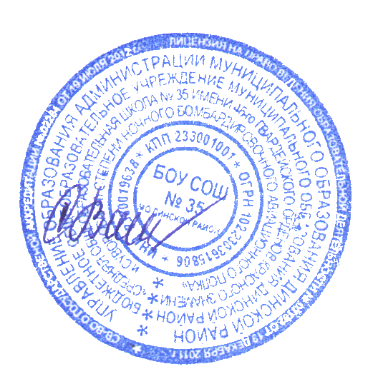 УТВЕРЖДЕНОрешением  педсоветаот 28 августа   2019 г.протокол №1Председатель ___________  C.В.ВащенкоРАБОЧАЯ  ПРОГРАММАПо                                     английскому языкуУровень образования (класс)     основное общее образование,    5-9 классы                                                               Количество часов:   510   Учитель:       Шавернева Елена ВасильевнаПрограмма разработана в соответствии и на основе ФГОС ООО. Авторской программы курса английского языка. Английский язык. 5–9 классы.// «RainbowEnglish» О.В. Афанасьева, И.В. Михеева, Н.В. Языкова, Е.А.Колесникова.- М.: Дрофа, 2015 год1.Пояснительная запискаРабочая программа по английскому языку разработана на основании документов:1.Закон «Об образовании в Российской Федерации» от 29.12.2012 года №273-ФЗ».2.Приказ Министерства образования и науки РФ (Минобрнауки России)от 31 марта 2014 года №253 «Об утверждении Федерального перечня учебников, рекомендуемых к использованию при реализации имеющих государственную аккредитацию образовательных программ начального общего образования, основного общего,среднего общего образования».3.Письмо министерства образования и науки Краснодарского края от 20.08.2015 года №47-12606\15-14№О внесении дополнений в  рекомендации по составлению рабочих программ учебных предметов, курсов и календарно-тематического планирования».4. Примерная основная образовательная программа основного общего образования одобрена  решением федерального учебно-методического объединения по общему образованию (протокол  от 8 апреля 2015 г. № 1/15)5.Рабочая программа. Английский язык.5–9классы:учебно-методическое пособие/О.В. Афанасьева, И.В. Михеева, Н.В. Языкова, Е.А.Колесникова.-М.:Дрофа,2015.(RainbowEnglish).6. Методические рекомендации ККИДППО для образовательных организаций Краснодарского края о преподавании предмета «Иностранный язык» в 2016– 2017 учебном году.Настоящая программа отвечает требованиям Федерального государственного образовательного стандарта основного общего образования, учитывает основные требования, предъявляемые к современным УМК по иностранным языкам, соотносится с действующей примерной программой обучения английскому языку в основной общеобразовательной школе (2015), ориентирована на общеевропейские компетенции владения иностранным языком, последовательно реализует методическую концепцию авторского коллектива, представленную в программе «Английский язык: 5—9 классы. Серия “RainbowEnglish” (2015)». В ней определены цели и содержание обучения английскому языку в основной школе, на основе которых отобран и организован материал в данных учебно-методических комплектах, предложено тематическое планирование с определением основных видов деятельности обучающихся, а также представлены рекомендации по материально-техническому обеспечению предмета «Английский язык».Цели обучения английскому языку вшколе:В соответствии с ФГОС изучение иностранного языка в школе направлено на формирование и развитие коммуникативной компетенции, понимаемой как способность личности осуществлять межкультурное общение на основе усвоенных языковых и социокультурных знаний, речевых навыков и коммуникативных умений и отношение к деятельности в совокупности ее составляющих — речевой, языковой, социокультурной, компенсаторной и учебно-познавательной компетенций.Речевая компетенция78T — готовность и способность осуществлять межкультурное общение в четырех видах речевой деятельности (говорении, аудировании, чтении и письме), планировать свое речевое и неречевое поведение.Языковая компетенция78T — готовность и способность применять языковые знания (фонетические, орфографические, лексические, грамматические) и навыки оперирования ими для выражения коммуникативного намерения в соответствии с темами, сферами и ситуациями общения, отобранными для общеобразовательной школы; владение но78Tвым по сравнению с родным языком способом формирования и формулирования мысли на изучаемом языке.Социокультурная компетенция —78T готовность и способность учащихся строить свое межкультурное общение на основе знаний культуры народа страны/стран изучаемого ’языка, его традиций, менталитета, обычаев в рамках тем, сфер и ситуаций общения, отвечающих опыту, интересам и психологическим особенностям учащихся на разных этапах обучения; сопоставлять родную культуру и культуру страны/стран изучаемого языка, выделять общее и различное в культурах, уметь объяснить эти различия представителям другой культуры, т. е. стать медиатором культур, учитывать социолингвистические факторы коммуникативной ситуации для обеспечения взаимопонимания в процессе общения.Компенсаторная компетенция78T — готовность и способность выходить из затруднительного положения в процессе межкультурного общения, связанного с дефицитом языковых средств, страноведческих знаний, социокультурных норм поведения в обществе, различных сферах жизнедеятельности иноязычного социума.Учебно-познавательная компетенция78T — готовность и способность осуществлять автономное изучение иностранных языков, владение универсальными учебными умениями, специальными учебными навыками и умениями, способами и приемами самостоятельного овладения языком и культурой, в том числе с использованием современных информационных технологий.Образовательная, развивающая и воспитательная 78Tцели обучения английскому языку реализуются в процессе формирования, совершенствования и развития коммуникативной компетенции в единстве ее составляющих.78TГоворя об 78Tобщеобразовательной 78Tцели обучения 78TИЯ, 78Tнеобходимо иметь в виду три ее аспекта: общее, филологическое и социокультурное образование.Общее образование78T нацелено на расширение общего кругозора учащихся, знаний о мире во всем многообразии его проявлений в различных сферах жизни: политике, экономике, бытовой, этнической, мировоззренческой, художественной культуре. Оно обеспечивается разнообразием фактологических знаний, получаемых с помощью разнообразных средств обучения, научных, научно-популярных изданий, художественной и публицистической литературы, средств массовой информации, в том числе Интернета.Филологическое образование78T нацелено на расширение и углубление знаний школьников о языке как средстве общения, его неразрывной связи и непрерывном взаимодействии с культурой, орудием и инструментом которой он является, о языковой системе; неоднородности и вместе с тем самодостаточности различных языков и культур, о человеке как о языковой личности и особенностях вторичной языковой личности, изучающей иностранные языки и культуры; дальнейшее совершенствование умений оперирования основными лингвистическими терминами, развитие языковой и контекстуальной догадки, чувства языка.78TФилологическое образование обеспечивается:78Tа)	сравнением родного и изучаемого языков, учетом и опорой на родной, русский язык (в условиях работы в национальных школах);78Tб)	сравнением языковых явлений внутри изучаемого языка;78Tв)	сопоставлением явлений культуры контактируемых социумов на основе культурных универсалий;78Tг)	овладением культурой межличностного общения, конвенциональными нормами вербального и невербального поведения в культуре страны/стран изучаемого языка.Социокультурное образование78T нацелено на развитие мировосприятия школьников, национального самосознания, общепланетарного образа мышления; обучение этически приемлемым и юридически оправданным политкорректным формам самовыражения в обществе; обучение этике дискуссионного общения и этике взаимодействия с людьми, придерживающимися различных взглядов и принадлежащих к различным вероисповеданиям. Социокультурное образование обеспечивается широким применением аутентичных текстов страноведческого характера, разнообразных учебных материалов по культуре страны изучаемого и родного языков, фотографий, путеводителей, карт, объявлений, плакатов, меню, театральных и концертных программ и других артефактов, систематическим использованием звукового пособия, страноведческих видеофильмов на английском языке. Формирование и развитие социолингвистической компетенции, которое предполагает овладение учащимися социально приемлемыми нормами общения с учетом важнейших компонентов коммуникативной ситуации, определяющих выбор языковых средств, разговорных формул для реализации конвенциональной функции общения, регистра общения в зависимости от коммуникативного намерения,места, статуса и ролей участников общения, отношений между ними.Развивающая цель 78Tобучения английскому языку состоит в развитии учащихся как личностей и как членов общества.78TРазвитие школьника как 78Tличности78T предполагает:78Tразвитие языковых, интеллектуальных и познавательных способностей (восприятия, памяти, мышления, воображения);78Tразвитие умения самостоятельно добывать и интерпретировать информацию;78Tразвитие умений языковой и контекстуальной догадки, переноса знаний и навыков в новую ситуацию;78Tразвитие ценностных ориентаций, чувств и эмоций;78Tразвитие способности и готовности вступать в иноязычное межкультурное общение;78Tразвитие потребности в дальнейшем самообразовании в области ИЯ.78TРазвитие учащихся как 78Tчленов общества78T предполагает:78Tразвитие умений самореализации и социальной адаптации;78Tразвитие чувства достоинства и самоуважения;78Tразвитие национального самосознания.78TРешение поставленных задач обеспечивается обильным чтением текстов различных функциональных стилей (художественных, научно-популярных, публицистических) и аудированием, обсуждением поставленных в них проблем, обменом мнений школьников как на основе прочитанного и услышанного, так и на основе речевых ситуаций и коммуникативных задач, предполагающих аргументацию суждений по широкому кругу вопросов изучаемой тематики. Сопоставление явлений Изучаемой и родной культуры во многом способствует формированию и развитию национального самосознания, гордости и уважения к своему историческому наследию, более глубокому осмыслению роли России в современном глобальном мире, что безусловно способствует формированию поликультурной личности школьников.78TДостижение школьниками основной цели обучения английскому языку способствует их 78Tвоспитанию. 78TУчаствуя в диалоге культур, учащиеся развивают свою способность к общению, пониманию важности изучения иностранного языка в современном мире и потребности пользоваться им как средством межкультурного общения, познания, самореализации и социальной адаптации. Они вырабатывают толерантность к иным воззрениям, отличным от их собственных,78Tстановятся более терпимыми и коммуникабельными. У них появляется способность к анализу, пониманию иных ценностей и норм поведения, к выработке адекватной реакции на то, что не согласуется с их убеждениями.78TОвладение английским языком, и это должно быть осознано учащимися, ведет к развитию более глубокого взаимопонимания между народами, к познанию их культур, и на этой основе к постижению культурных ценностей и специфики своей культуры и народа ее носителя, его самобытности и месте собственной личности в жизни социума, в результате чего воспитывается чувство сопереживания, эмпатии, толерантного отношения к проявлениям иной, «чужой» культуры.78TВ связи с тенденцией интеграции российского образования в европейское образовательное пространство встала проблема уточнения уровней владения иностранным языком и приведение их в соответствие с уровнями владения ИЯ, принятыми в Евросоюзе. В соответствии с Европейским языковым портфелем, разработанным в рамках проекта «Языковой портфель для России», УМК для 5—9 классов общеобразовательной школы серии “RainbowEnglish” обеспечивает достижение уровня А2 (Допороговый).16T2.Общая характеристика учебного предмета78TКонцептуальной основой построения учебной дисциплины «Английский язык» в 5  классе являются личностно-деятельностный, компетентностный, коммуникативно-когнитивный, межкультурный подходы к образованию в области иностранных языков в общеобразовательной школе, которые позволяют учитывать возрастные изменения учащихся основной школы, обусловленные переходом от детства к отрочеству. Рассмотрим возрастные особенности учащихся основной общеобразовательной школы.Смена ведущего вида деятельности. 78TНа данном этапе на смену учения как ведущего вида деятельности младших школьников приходит общение со сверстниками, взрослыми, что создает прекрасные условия для организации парного, группового общения, моделирования ситуаций межкультурного общения со сверстниками за рубежом, использования ресурсов Интернета для организации непосредственного общения, выполнения международных проектов и т. п.54TПовышение познавательной и творческой активности,78Tжелание выйти за пределы учебной программы дают возможность широкого использования творческих заданий, "усложняющихся речевых задач в процессе формирования языковой, речевой и социокультурной компетенций, более активное использование проектных заданий, ролевых и деловых игр, драматизации как на уроках, так и во внеклассной работе.Формирование организационных способностей, повышение личной ответственности 78Tза коллективно принятое решение, что позволяет более активно внедрять проектные задания, предполагающие умение работать в команде, выполнять роль лидера, соотносить свои личные интересы с интересами группы, нести ответственность за порученный раздел проектной работы.Становление подлинной индивидуальности, более высокого уровня самостоятельности 78Tдает возможность особенно в 8—9,классах увеличить объем работы, связанный с поиском и сбором страноведческой, культурологической информации в Интернете, выполнением индивидуальных и групповых творческих заданий.Формирование и развитие мотивов учения, 78Tсвязанных со стремлением к личностному самосовершенствованию — самопознанию, самовыражению, самоутверждению, с желанием расширить и углубить свои знания, совершенствовать уровень владения иностранным языком. Этому во многом способствует увеличение доли речевых задач, предполагающих обмен мнениями, аргументацию своих суждений, более активное использование заданий, связанных с подготовкой электронных презентаций по изучаемой теме или выполненному проекту.Формирование системы ценностных ориентаций, формирование образа своего Я, осознание своей гражданской и этнокультурной идентичности 78Tстановится возможным в процессе сопоставления явлений и фактов изучаемой и родной культур, в результате чего формируется уважение к представителям других культур, эмпатия, толерантность.Возрастающая интеллектуальная активность, преобладание логического мышления 78Tдают возможность полноценно формировать и совершенствовать универсальные умственные действия анализа, синтеза, обобщения, абстрагирования, специальные учебные навыки и умения, в целом учебно-познавательную компетенцию школьников.78TТаким образом, центром образовательного процесса становится ученик с его индивидными и личностными характеристиками, ценностными ориентациями, интересами, склонностями, мотивами. И важно направить процесс бурного физического, интеллектуального и духовного развития учащихся данной возрастной группы на формирование иноязычной коммуникативной компетенции, потребности учащихся пользоваться иностранным языком как средством общения, познания, самореализации, социальной адаптации.16T3. Описание места учебного предмета в учебном плане78TУчебный предмет «Иностранный язык» входит в образовательную область «Филология» и является средством познания языка и культуры других народов и стран, способом более глубокого осмысления родного языка, предопределяет цель обучения английскому языку как одному из языков международного общения. В соответствии с базисным учебным планом для образовательных учреждений Российской Федерации на изучение иностранного языка в 5 классе отводится 102 часа(из расчета 3учебных часа в неделю) 78TВ соответствии с базисным учебным планом для образовательных учреждений Российской Федерации на изучение иностранного языка отводится 510 часов (из расчета 3 учебных часа в неделю) для обязательного изучения в 5—9 классах основной общеобразовательной школы, т. е. 102 часа в каждой параллели.В 5 классе проводится контроль по всем видам речевой деятельности: аудированию, говорению, чтению, письму в виде тестов.Количество контрольных работ-12, кроме 1 четверти в 5 классе, с целью адаптации учащихся при переходе из начальной школы в среднюю школу.Проектных работ-6. Срок реализации данной рабочей программы 2015 – 2016, 2016 – 2017, 2017 – 2018, 2018-2019, 2019-2020 учебные годы.4.Личностные, метапредметные, предметные результаты освоения программы 78TФедеральный государственный образовательный стандарт основного общего образования формулирует требования к результатам освоения основной образовательной программы в единстве 78Tличностных, метапредметных78Tи 78Tпредметных 78TрезультатовP1P.Личностные результаты 78Tвключают готовность и способность обучающихся к саморазвитию и личностному самоопределению, сформированность их мотивации к обучению и целенаправленной познавательной деятельности, системы значимых социальных и межличностных отношений, ценностно-смысловых установок, отражающих личностные и гражданские позиции в деятельности, социальные компетенции, правосознание, способность ставить цели и строить жизненные планы, способность к осознанию российской идентичности в поликультурном социуме.78TОдним из главных результатов обучения иностранному языку является готовность выпускников основной школы к самосовершенствованию в данном предмете, стремление продолжать его изучение и понимание того, какие возможности дает им иностранный язык в плане дальнейшего образования, будущей профессии, общего развития, другими словами, возможности самореализации. Кроме того, они должны осознавать, что иностранный язык позволяет совершенствовать речевую культуру в целом, что необходимо каждому взрослеющему и осваивающему новые социальные роли человеку. Особенно важным это представляется в современном открытом мире, где межкультурная и межэтническая коммуникация становится все более насущной для каждого. Хорошо известно, что средствами иностранного языка можно сформировать целый ряд важных личностных качеств. Так, например, изучение иностранного языка требует последовательных и регулярных усилий, постоянной тренировки, что способствует развитию таких качеств, как дисциплинированность, трудолюбие и целеустремленность. Множество творческих заданий, используемых при обучении языку, требуют определенной креативности, инициативы, проявления индивидуальности. С другой стороны, содержательная сторона предмета такова, что при обсуждении различных тем школьники касаются вопросов межличностных отношений, говорят о вечных ценностях и правильном поведении членов социума, о морали и нравственности. При этом целью становится не только обучение языку как таковому, но и развитие у школьников эмпатии, т. е. умения сочувствовать, сопереживать, ставить себя на место другого человека. Нигде, как на уроке иностранного языка, школьники не имеют возможности поговорить о культуре других стран, культуре и различных аспектах жизни своей страны, что в идеале должно способствовать воспитанию толерантности и готовности вступить в диалог с представителями других культур. При этом учащиеся готовятся отстаивать свою гражданскую позицию, быть патриотами своей Родины и одновременно быть причастными к общечеловеческим проблемам, быть людьми, способными отстаивать гуманистические и демократические ценности, идентифицировать себя как представителя своей культуры, своего этноса, страны и мира в целом. В соответствии с государственным стандартом и Примерной программой основного общего образованияP1PPP изучение иностранного языка предполагает достижение  следующихличностных 78Tрезультатов:78Tвоспитание российской гражданской идентичности: патриотизма, уважения к Отечеству, прошлому и настоящему многонационального народа России;78Tосознание своей этнической принадлежности, знание истории, языка, культуры своего народа, своего края, знание основ культурного наследия народов России и человечества; усвоение гуманистических, демократических и традиционных ценностей многонационального российского общества; воспитание чувства ответственности и долга перед Родиной;78Tформирование осознанного, уважительного и доброжелательного отношения к другому человеку, его мнению, мировоззрению, культуре, языку, вере, гражданской позиции; к истории, культуре, религии, традициям, языкам, ценностям народов России и народов мира; формирование готовности и способности вести диалог с другими людьми и достигать взаимопонимания;78Tформирование мотивации изучения иностранных, языков и стремление к самосовершенствованию в образовательной области «Иностранный язык»;78Tосознание возможностей самореализации средствами иностранного языка;78Tстремление к совершенствованию собственной речевой культуры в целом;78Tформирование коммуникативной компетенции в межкультурной и межэтнической коммуникации;78Tразвитие таких качеств личности, как воля, целеустремленность, креативность, инициативность, трудолюбие, дисциплинированность;78Tстремление к лучшему осознанию культуры своего народа и готовность содействовать ознакомлению с ней представителей других стран; толерантное отношение к проявлениям иной культуры; осознание себя гражданином своей страны и мира;78Tготовность отстаивать национальные и общечеловеческие (гуманистические, демократические) ценности, свою гражданскую позицию.Метапредметные результаты 78Tвключают освоенные обучающимися межпредметные понятия и универсальные учебные действия (регулятивные, познавательные, коммуникативные), способность  их использования в учебной, познавательной и социальной    практике,78T самостоятельность планирования и осуществления учебной деятельности и организации учебного сотрудничества с педагогами и сверстниками, построение Индивидуальной образовательной траектории.С 78Tпомощью предмета «Иностранный язык» во время обучения в основной школе учащиеся развивают и шлифуют навыки и умения учебной и мыслительной деятельности, постепенно формирующиеся на всех изучаемых в школе предметах. Среди прочих можно выделить умение работать с информацией, осуществлять ее поиск, анализ, обобщение, выделение и фиксацию главного. Всему этому на уроке иностранного языка учит постоянная работа с текстом устным и письменным. При работе с письменным текстом отрабатываются специальные навыки прогнозирования его содержания, выстраивания логической последовательности, умение выделять главное и опускать второстепенное и т. п. Планируя монологическую и диалогическую речь, школьники учатся планировать свое речевое поведение в целом и применительно к различным жизненным ситуациям. Они учатся общаться, примеряя на себя различные социальные роли, и сотрудничать, работая в парах и небольших группах. В этом смысле потенциал предмета «Иностранный язык» особенно велик. И наконец, данный предмет, как и многие другие предметы школьной программы, способен постепенно научить школьника осуществлять самонаблюдение, самоконтроль и самооценку,, а также оценку других участников коммуникации. При этом важно, чтобы критическая оценка работы другого человека выражалась корректно и доброжелательно, чтобы критика была конструктивной и строилась на принципах уважения человеческой личности. В соответствии с государственным стандартом и Примерной программой основного общего образования изучение иностранного языка предполагает достижение следующих 78Tметапредметных78Tрезультатов:78Tумение планировать свое речевое и неречевое поведение;78Tумение взаимодействовать с окружающими, выполняя разные социальные роли;78Tумение обобщать, устанавливать аналогии, классифицировать, самостоятельно выбирать основания и критерии для классификации, устанавливать причинно-следственные связи, строить логическое рассуждение, умозаключение (индуктивное, дедуктивное и по аналогии) и делать выводы;78Tумение владеть исследовательскими учебными действиями, включая навыки работы с информацией: поиск и выделение нужной информации, обобщение и фиксация информации;78Tумение организовывать учебное сотрудничество и совместную деятельность с учителем и сверстниками; работать индивидуально и в группе: находить общее решение, формулировать и отстаивать свое мнение;78Tумение смыслового чтения, включая умение определять тему, прогнозировать содержание текста по заголовку/по ключевым словам, умение выделять основную мысль, главные факты, опуская второстепенные, устанавливать логическую последовательность основных фактов;78Tумение осознанно использовать речевые средства в соответствии с речевой задачей для выражения коммуникативного намерения, своих чувств, мыслей и потребностей;78Tумение использовать информационно-коммуникационные технологии;78Tумение осуществлять регулятивные действия самонаблюдения, самоконтроля, самооценки в процессе коммуникативной деятельности на иностранном языке.Предметные результаты 78Tвключают освоенные обучающимися в ходе изучения учебного предмета специфические для данной предметной области умения, виды деятельности по получению нового знания в рамках учебного предмета, его преобразованию и применению в учебных, учебно-проектных ситуациях.78TОжидается, что выпускники основной школы должны продемонстрировать следующие результаты освоения иностранного языка:54TА.	В коммуникативной сфере.Речевая компетенция 78Tв следующих видах речевой деятельности:говорении78Tначинать, вести/поддерживать и заканчивать беседу в стандартных ситуациях общения, соблюдать нормы речевого этикета, при необходимости переспрашивая, уточняя;78Tрасспрашивать собеседника и отвечать на его вопросы, высказывая свое мнение, просьбу, отвечать на предложения собеседника согласием, отказом, опираясь на изученную тематику и усвоенный лексико-грамматический материал;78Tрассказывать о себе, своей семье, друзьях, своих интересах и планах на будущее, сообщать краткие сведения о своём городе/селе, своей стране и стране/странах изучаемого языка;78Tделать краткие сообщения, описывать события, явления (в рамках изученных тем), передавать основное содержание, основную мысль прочитанного или услышанного, выражать свое отношение к прочитанному/услышанному, давать краткую характеристику персонажей;аудировании78Tвоспринимать на слух и полностью понимать речь учителя, одноклассников;78Tвоспринимать на слух и понимать основное содержание несложных аутентичных аудио- и видеотекстов, относящихся к разным коммуникативным типам речи (сообщение/рас- сказ/интервью);78Tвоспринимать на слух и выборочно понимать с опорой на языковою догадку, контекст, краткие несложные аутентичные прагматические аудио- и видеотексты, выделяя значимую/нужную/необходимую информацию;чтении78Tориентироваться в иноязычном тексте; прогнозировать его содержание по заголовку,^78Tчитать аутентичные тексты разных жанров с пониманием основного содержания (определять тему, основную мысль; выделять главные факты, опуская второстепенные, устанавливать логическую последовательность основных фактов текста);78Tчитать несложные аутентичные тексты разных стилейс 78Tполным и точным пониманием, используя различные приемы смысловой переработки текста (языковую догадку, анализ, выборочный перевод), а также справочные материалы; оценивать полученную информацию, выражать свое мнение;	'78Tчитать текст с выборочным пониманием значимой/ нужной/интересующей информации;письме78Tзаполнять анкеты и формуляры;78Tписать поздравления, личные письма с опорой на образец с употреблением формул речевого этикета, принятых в стране/странах изучаемого языка.78TВ плане языковой компетенции выпускник основной школы должен 78Tзнать/понимать78T:78Tосновные значения изученных лексических единиц (слов, словосочетаний); основные способы словообразования78T(аффиксация, словосложение, конверсия); явления многозначности лексических единиц английского языка, синонимии, антонимии и лексической сочетаемости;78Tособенности структуры простых и сложных предложений английского языка; интонацию различных коммуникативных типов предложения;78Tпризнаки изученных грамматических явлений (видовременных форм глаголов и их эквивалентов, модальных глаголов и их эквивалентов; артиклей, существительных, степеней сравнения прилагательных и наречий, местоимений, числительных, предлогов);78Tосновные различия систем английского и русского языков.78TКроме того, школьники должны 78Tуметь78T:78Tприменять правила написания слов, изученных в основной школе;78Tадекватно произносить и различать на слух звуки английского языка, соблюдать правила ударения в словах и фразах;78Tсоблюдать ритмико-интонационные особенности предложений различных коммуникативных типов, правильно членить предложение на смысловые группы.78TВ отношении 78Tсоциокультурной компетенции 78Tот выпускников требуется:78Tзнание национально-культурных особенностей речевого и неречевого поведения в своей стране и странах изучаемого языка, применение этих знаний в различных ситуациях формального и неформального межличностного и межкультурного общения;78Tумение распознавать и употреблять в устной и письменной речи основные нормы речевого этикета (реплики-клише, наиболее распространенную оценочную лексику), принятые в странах изучаемого языка в различных ситуациях формального и неформального общения;78Tзнание употребительной фоновой лексики и реалий страны/стран изучаемого языка, некоторых распространенных образцов фольклора (пословицы, поговорки, скороговорки, сказки, стихи);78T® знакомство с образцами художественной, публицистической и научно-популярной литературы;78Tналичие представления об особенностях образа жизни, быта, культуры стран изучаемого языка (всемирно известных достопримечательностях, выдающихся людях и их вкладе в мировую культуру);78Tналичие представления о сходстве и различиях в традициях своей страны и стран изучаемого языка;78Tпонимание роли владения иностранными языками в современном мире.В 78Tрезультате формирования 78Tкомпенсаторной компетен78Tции выпускники основной школы должны научиться выходить из затруднительного положения в условиях дефицита языковых средств в процессе приема и передачи информации за счет умения:78Tпользоваться языковой и контекстуальной догадкой (интернациональные слова, словообразовательный анализ, вычленение ключевых слов текста);78Tпрогнозировать основное содержание текста по заголовку или выборочному чтению отдельных абзацев текста;78Tиспользовать текстовые опоры различного рода (подзаголовки, таблицы, картинки, фотографии, шрифтовые выделения, комментарии, подстрочные ссылки);78Tигнорировать незнакомую лексику, реалии, грамматические явления, не влияющие на понимание основного содержания текста;78Tзадавать вопрос, переспрашивать с целью уточнения отдельных неизвестных языковых явлений в тексте;78Tиспользовать перифраз, синонимические средства, словарные замены, жесты, мимику.Б, В познавательной сфере 78T(учебно-познавательная компетенция) происходит дальнейшее совершенствование и развитие универсальных учебных действий (УУД) и специальных учебных умений (СУУ).54TУниверсальные учебные действия (общеучебные умения):регулятивные:78Tопределять цель учебной деятельности возможно с помощью учителя и самостоятельно искать средства ее осуществления;78Tобнаруживать и формулировать учебную проблему совместно с учителем, выбирать тему проекта в ходе «мозгового штурма» под руководством учителя;78Tсоставлять план выполнения задачи, проекта в группе под руководством учителя;78Tоценивать ход и результаты выполнения задачи, проекта;78Tкритически анализировать успехи и недостатки проделанной работы.познавательные:78Tсамостоятельно находить и отбирать для решения учебной задачи необходимые словари, энциклопедии, справочники, информацию из Интернета;78Tвыполнять универсальные логические действия:78Tанализ (выделение признаков),78Tсинтез (составление целого из частей, в том числе с самостоятельным достраиванием),78Tвыбирать основания для сравнения, классификации объектов,78Tустанавливать аналогии и причинно-следственные связи,78Tвыстраивать логическую цепь рассуждений,78Tотносить объекты к известным понятиям;78Tпреобразовывать информацию из одной формы в другую:78Tобобщать информацию в виде таблиц, схем, опорного конспекта,78Tсоставлять простой план текста (в виде ключевых слов, вопросов);коммуникативные:78Tчетко и ясно выражать свои мысли;78Tотстаивать свою точку зрения, аргументировать ее;78Tучиться критично относиться к собственному мнению;78Tслушать других, принимать другую точку зрения, быть готовым изменить свою;78Tорганизовывать учебное взаимодействие в группе (распределять роли, договариваться друг с другом);78TСпециальные учебные умения:78Tсравнивать явления русского и английского языков на уровне отдельных грамматических явлений, слов, словосочетаний и предложений;78Tвладеть различными стратегиями чтения и аудирования в зависимости от поставленной речевой задачи (читать/слушать текст с разной глубиной понимания);78Tориентироваться в иноязычном печатном и аудиотексте, кратко фиксировать содержание сообщений, составлять субъективные опоры для устного высказывания в виде ключевых слов, объединенных потенциальным контекстом, зачина, концовки, отдельных предложений;78Tвычленять в тексте реалии, слова с культурным компонентом значения, анализировать их семантическую структуру, выделять культурный фон, сопоставлять его с культурным фоном аналогичного явления в родной культуре, выявлять  сходства и различия и уметь объяснять эти различия иноязычному речевому партнеру или человеку, не владеющему иностранным языком;78T иноязычному речевому партнеру или человеку, не владеющему иностранным языком;78Tдогадываться о значении слов на основе языковой и контекстуальной догадки, словообразовательных моделей;78Tиспользовать выборочный перевод для уточнения понимания текста;78Tузнавать грамматические явления в тексте на основе дифференцирующих признаков;78Tдействовать по образцу или аналогии при выполнении78Tотдельных заданий и порождении речевого высказывания на изучаемом языке;78Tпользоваться справочным материалом: грамматическими и лингвострановедческими справочниками, схемами и таблицами, двуязычными словарями, мультимедийными средствами;78Tпользоваться поисковыми системами 78T3TUwww.yahooU3T78T. com.78T3Twww.ask.com3T78T, 78T3Twww.wikipedia.ru3T78T и др.; находить нужную информацию, обобщать и делать выписки для дальнейшего использования в процессе общения на уроке, при написании эссе, сочинений, при подготовке проектов;78Tовладевать необходимыми для дальнейшего самостоятельного изучения английского языка способами и приемами.54TВ.	В ценностно-ориентационной сфере:78Tпредставление о языке как средстве выражения чувств, эмоций, основе культуры общения;78Tдостижение взаимопонимания в процессе устного и письменного общения с носителями иностранного языка, установление межличностных, межкультурных контактовдоступных пределах;78Tпредставление о целостном полиязычном и поликультурном мире, осознание места и роли родного и иностранного языков в этом мире как средства общения, познания, самореализации и социальной адаптации;78Tприобщение к ценностям мировой культуры как через источники информации на иностранном языке (в том числе мультимедийные), так и через непосредственное участие в школьных обменах, туристических поездках, молодежных форумах.54TГ. В эстетической сфере:78Tвладение элементарными средствами выражения чувств и эмоций на иностранном языке;78Tстремление к знакомству с образцами художественного творчества на иностранном языке и средствами иностранного языка;78Tразвитие чувства прекрасного в процессе обсуждения современных тенденций в живописи, музыке, литературе.Д. 54TВ трудовой и физической сферах:78Tформирование самодисциплины, упорства, настойчивости, самостоятельности в учебном труде;78Tумение работать в соответствии с намеченным планом, добиваясь успеха;78Tстремление вести здоровый образ жизни (режим труда и отдыха, питание, спорт, фитнес).5. Содержание учебного предмета78TВ основу определения содержания обучения положен анализ реальных или возможных потребностей учащихся в процессе обучения. Программа вычленяет круг тем и проблем, которые рассматриваются внутри учебных ситуаций (units), определенных на каждый год обучения. При этом предполагается, что учащиеся могут сталкиваться с одними и теми же темами на каждом последующем этапе обучения, что означает их концентрическое изучение. При этом, естественно, повторное обращение к той же самой или аналогичной тематике предполагает ее более детальный анализ, рассмотрение под иным углом зрения, углубление и расширение вопросов для обсуждения, сопоставления схожих проблем в различных англоязычных странах, а также в родной стране учащихся.78TСферы общения и тематика, в рамках которых происходит формирование у учащихся способностей использовать английский язык для реальной коммуникации, участия в диалоге культур, должны соотноситься с различными типами текстов. В большинстве своем в УМК включаются аутентичные тексты, в определенной степени подвергшиеся необходимой адаптации и сокращению. По мере приобретения учащимися языкового опыта необходимость в адаптации и сокращении такого типа уменьшается. Таким образом, УМК для 8 и 9 классов содержат преимущественно тексты из оригинальных источников. Они представляют собой отрывки из художественных произведений английских и американских авторов, статьи из журналов, газет, различные инструкции, программы, списки, странички из путеводителей, а также тексты из Всемирной сети и др.78TСодержание обучения включает следующие компоненты:78T- сферы общения (темы, ситуации, тексты);78T - навыки и умения коммуникативной компетенции:78T- речевая компетенция (умение аудирования, чтения, говорения, письма);78T- языковая компетенция (лексические, грамматические, лингвострановедческие знания и навыки оперирования ими);78Tсоциокультурная компетенция (социокультурные знания и навыки вербального и невербального поведения);78Tучебно-познавательная компетенция (общие и специальные учебные навыки, приемы учебной работы);78Tкомпенсаторная компетёнция (знание приемов компенсации и компенсаторные умения).78TДанная программа ориентирована на обязательный минимум содержания, очерченный в государственном образовательном стандарте основного общего образования по иностранному языку. 78TПредметное содержание речи в стандарте определяется перечислением ситуаций социально-бытовой, учебно-трудовой и социально-культурной сфер общения в рамках следующей тематики.78TМои друзья и я. Межличностные взаимоотношения в семье, с друзьями. Решение конфликтных ситуаций. Внешность и черты характера человека.78TДосуг и увлечения. Спорт, музыка, чтение, музей, кино, театр. Молодежная мода. Карманные деньги. Покупки. Переписка. Путешествия и другие виды отдыха.78TЗдоровый образ жизни. Режим труда и отдыха, спорт, правильное питание, отказ от вредных привычек. Тело человека и забота о нем.Родная страна и страны изучаемого языка. Географическое положение, столицы, крупные города, регионы, достопримечательности, культурные и исторические особенности, национальные праздники, знаменательные даты, традиции, обычаи, выдающиеся люди, их вклад в науку и мировую культуру.Школьное образование. Изучаемые предметы и отношение к ним. Школьная жизнь. Каникулы. Переписка с зарубежными сверстниками, международные обмены, школьное образование за рубежом.Профессии в современном мире. Проблема выбора профессии. Роль иностранного языка в планах на будущее.Вселенная и человек. Природа: флора и фауна. Проблемы экологии и защита окружающей среды. Климат, погода. Особенности проживания в городской/сельской местности.Технический прогресс: достижения науки и техники, транспорт.Средства массовой информации и коммуникации.Пресса, телевидение, радио, Интернет.78TУказанные сферы общения предлагаются учащимся на протяжении пяти лет обучения с определенной цикличностью. Тематика знакомых учебных ситуаций варьируется, расширяется, углубляется, однако на каждом новом этапе обучения учащиеся знакомятся с неизвестными им ранее учебными ситуациями.78TПредлагаемые данной программой ситуации являются конкретной реализацией заданного стандартом содержания образования по английскому языку.78TЭТАПЫ ОБУЧЕНИЯ В РАМКАХ УМК "RAINBOW ENGLISH" (5—9 КЛАССЫ)78TОбучение английскому языку в основной школе с помощью УМК серии “Rainbow English” можно условно разделить на два этапа. Первый включает в себя обучение в 5— 7 классах, второй охватывает 8 и 9 классы. Каждый из этих этапов имеет свои особенности.78TОсновной целью первого этапа является более целенаправленное развитие коммуникативной компетенции у учащихся. При этом больше внимания уделяется обучению устной речи в ее монологической и диалогической формах. Также значительно расширяется круг ситуаций речевого общения. От разговора о вещах, которые касаются их непосредственно (семья, школа, друзья и т. п.), ученики переходят к темам более общего характера (путешествия, различные города и страны, экология и пр.). Постепенно школьники начинают самостоятельно продуцировать свои высказывания, идет целенаправленная работа над речевыми клише. Значительно обогащается словарный запас учащихся, причем конкретная лексика постепенно начинает уступать место словам, выражающим абстрактные понятия. Кроме того, от учеников 5—7 классов требуется более осознанный подход к изучению грамматики, при котором они не только работают по готовым моделям, но и анализируют грамматические явления английского языка, самостоятельно применяют правила для создания высказывания. На первом этапе получают дальнейшее развитие умения аудирования, чтения и письма. Значительно увеличивается объем прочитанного или прослушанного текста. Происходит овладение умениями восприятия и понимания связного текста небольшого объема, а не отдельных фраз, как это имело место прежде. При обучении чтению начинают выделяться три вида чтения — ознакомительное, изучающее и просмотровое. На данном этапе получает значительное развитие социокультурная компетенция учащихся. Учащиеся приобретают разносторонние знания о странах изучаемого языка.78TВторой этап обучения (8—9 классы), с одной стороны, закрепляет и совершенствует полученные ранее навыки, а с другой — является новым шагом в изучении языка. Ситуации речевого общения на этом этапе носят глобальный характер (средства массовой информации, книги и периодика, наука и техника, жизнь и проблемы подростков, выбор профессии). Обучение устной речи проводится в ситуациях общения, предполагающих дискуссию и обмен мнениями. Таким образом, коммуникативная компетенция учащихся переходит на качественно иной уровень. Продолжается работа над диалогической речью с особым акцентом на этику общения, выраженную в языке. Более разнообразные формы приобретает работа с лексикой: большое внимание на этом этапе уделяется вопросам словообразования, синонимии, антонимии, фразовым глаголам, стилистической дифференциации лексики, национально-маркированной лексики, лексическим единицам, представляющим определенные трудности для учащихся.78TНа этом же этапе формируются достаточно прочные представления о закономерностях функционирования английского языка; в центре внимания оказываются сложные грамматические структуры пассивного залога, неличных форм глагола, а также формирование представления о политкорректности и ее проявлении в речи. Работа над чтением четко разделяется по трем различным направлениям, соответствующим видам чтения, тексты носят исключительно аутентичный характер и они весьма объемны. Тоже можно сказать и о текстах на аудирование, которые на данном этапе значительно усложняются и увеличиваются в объеме. Значительные изменения на втором этапе претерпевает технология обучения письменной речи. Именно здесь ведется последовательная работа над творческим письмом, начиная с техники написания параграфов, записки и заканчивая написанием открытки или письма личного характера.78TНа данном этапе становится реальна предпрофильная ориентация школьников средствами изучаемого языка за счет расширения тематики общения, выполнения проектных заданий, которые могут иметь определенную профессиональную направленность.78T6. Тематическое планирование с определением основных видов учебной  деятельности5 класс (102 часа) Каждый из перечисленных 6 блоков (units) имеет одинаковую структуру и состоит из следующих компонентов: 17 занятий (steps) по учебнику: введение и отработка нового материала, повторение; в данные уроки входят также контрольные работы.  6 класс (102 часа)Каждый из перечисленных 6 блоков (units) имеет одинаковую структуру и состоит из следующих компонентов: 16 занятий (steps) по учебнику: введение и отработка нового материала, повторение; в данные уроки входят также контрольные работы.  1 занятие, посвященное презентации и анализу результатов проектной деятельности; В общей сложности — 102 часа. 7 класс (102 часа)Каждый из перечисленных 6 блоков (units) имеет одинаковую структуру и состоит из следующих компонентов: 16 занятий (steps) по учебнику: введение и отработка нового материала, повторение; в данные уроки входят также контрольные работы.  1 занятие, посвященное презентации и анализу результатов проектной деятельности; В общей сложности — 102 часа 8 класс(102 часа)Каждый из перечисленных 4 блоков (units) имеет одинаковую структуру и состоит из следующих компонентов: 23 занятия (steps) по учебнику: введение и отработка нового материала, повторение; в данные уроки входят также контрольные работы.  1 занятие, посвященное презентации и анализу результатов проектной деятельности; В блоках №1, № 2, № 3 добавлены часы на повторение изученного материала (3, 1 и 2 часа соответственно).  В общей сложности — 102  часа.   9 класс  (102 часа)Каждый из перечисленных 4 блоков (units) имеет одинаковую структуру и состоит из следующих компонентов: 23 занятия (steps) по учебнику: введение и отработка нового материала, повторение; в данные уроки входят также контрольные работы.  1 занятие, посвященное презентации и анализу результатов проектной деятельности; В блоках №1, № 2, № 3 добавлены часы на повторение изученного материала (по 2 часа соответственно).  В общей сложности — 102  часа.   7.Материально – техническое обеспечение образовательного процесса.                                  К-комплект Д-демонстрационный78T8. Планируемые результаты изучения учебного предметаРаздел «Коммуникативные умения»43TГоворение43T. 43TДиалогическая речь78TВыпускник научится:78Tвести комбинированный диалог в стандартных ситуациях неофициального общения, соблюдая нормы речевого этикета, принятые в стране изучаемого языка.48TВыпускник получит возможность научиться:48Tбрать и давать интервью.43TГоворение43T. 43TМонологическая речь78TВыпускник научится:78Tрассказывать о себе, своей семье, школе, своих друзьях, интересах, планах на будущее; о своём городе / селе, о своей стране и странах изучаемого языка с опорой на зрительную наглядность и / или вербальную опору (ключевые слова, план, вопросы);78Tописывать события с опорой на зрительную наглядность и / или вербальную опору (ключевые слова, план, вопросы);78Tдавать краткую характеристику реальных людей и литературных персонажей;78Tпередавать основное содержание прочитанного текста с опорой или без опоры на текст / ключевые слова / план / вопросы.48TВыпускник получит возможность научиться:48Tделать сообщение на заданную тему на основе прочитанного;48Tкомментировать факты из прочитанного / прослушанного текста48T, 48Tаргументировать своё отношение к прочитанному / прослушанному;48Tкратко высказываться без предварительной подготовки на заданную тему в соответствии с предложенной ситуацией общения;48Tкратко излагать результаты выполненной проектной работы48T.43TАудирование78TВыпускник научится:78Tвоспринимать на слух и понимать основное содержание несложных аутентичных текстов, содержащих некоторое количество неизученных языковых явлений;78Tвоспринимать на слух и понимать нужную / интересующую / запрашиваемую информацию в аутентичных текстах, содержащих как изученные языковые явления,78T так и некоторое количество неизученных языковых явлений.Выпускник получит возможность научиться:выделять основную мысль в воспринимаемом на, слух тексте;отделять в тексте, воспринимаемом на слух, главные факты от второстепенных;использовать контекстуальную или языковую догадку при восприятии на слух текстов, содержащих незнакомые слова.Чтение78TВыпускник научится:78Tчитать и понимать основное содержание несложных аутентичных текстов, содержащих некоторое количество неизученных языковых явлений;78Tчитать и находить нужную / интересующую / запрашиваемую информацию в несложных аутентичных текстах, содержащих некоторое количество неизученных языковых явлений.Выпускник получит возможность научиться:читать и полностью понимать несложные аутентичные тексты, построенные в основном на изученном языковом материале;догадываться о значении незнакомых слов по сходству с русским /родным языком, по словообразовательным элементам, контексту;пользоваться сносками и лингвострановедческим справочником.Письменная речь78TВыпускник научится:78Tзаполнять анкеты и формуляры в соответствии с нормами, принятыми в стране изучаемого языка;78Tписать личное письмо в ответ на письмо-стимул с употреблением формул речевого этикета, принятых в стране изучаемого языка.Выпускник получит возможность научиться:делать краткие выписки из текста с целью их использования в собственных устных высказываниях;составлять план/тезисы устного или письменного сообщения;кратко излагать в письменном виде результаты своей проектной деятельности;писать небольшие письменные высказывания с опорой на образец.Раздел «Языковые средства и навыки оперирования ими»43TОрфография78Tвыпускник научится:78Tправильно писать изученные слова.Выпускник получит возможность научиться:сравнивать и анализировать буквосочетания английского языка и их транскрипцию.43TФонетическая сторона речи78TВыпускник научится:78Tразличать на слух и адекватно, без фонематических ошибок, ведущих к сбою коммуникации, произносить все звуки английского языка;78Tсоблюдать правильное ударение в изученных словах;78Tразличать коммуникативные типы предложения по интонации;78Tадекватно, без ошибок, ведущих к сбою коммуникации, произносить фразы с точки зрения их ритмико-интона- ционных особенностей, в том числе соблюдая правило отсутствия фразового ударения на служебных словах.Выпускник получит возможность научиться:выражать модальные значения, чувства и эмоции с помощью интонации;различать на слух британский и американский варианты английского языка.43TЛексическая сторона речи78TВыпускник научится:78Tузнавать в письменном и звучащем тексте изученные лексические единицы (слова, словосочетания, реплики- клише речевого этикета), в том числе многозначные, в пределах тематики основной школы;78Tупотреблять в устной и письменной речи изученные лексические единицы (слова, словосочетания, реплики-кли- ше речевого этикета) в их основном значении, в том числе многозначные, в пределах тематики основной школы в соответствии с решаемой коммуникативной задачей;78Tсоблюдать существующие в английском языке нормы лексической сочетаемости;78Tраспознавать и образовывать родственные слова с использованием основных способов словообразования (аффиксации, конверсии) в пределах тематики основной школы в соответствии с решаемой коммуникативной задачей.48TВыпускник получит возможность научиться:48Tупотреблять в речи в нескольких значениях многозначные слова; изученные в пределах тематики основной школы;48Tнаходить различия между явлениями синонимии и антонимии;48Tраспознавать принадлежность слов к частям речи по определённым признакам (артиклям, аффиксам и др.);48Tиспользовать языковую догадку в процессе чтения и аудирования (догадываться о значении незнакомых слов по контексту и словообразовательным элементам).Грамматическая сторона речиВыпускник научится:оперировать в процессе устного и письменного общения основными синтаксическими конструкциями и морфологическими формами английского языка в соответствии с коммуникативной задачей в коммуникативно значимом контексте;распознавать и употреблять в речи:различные коммуникативные типы предложений: утвердительные, отрицательные, вопросительные (общий, специальный, альтернативный, разделительный вопросы), побудительные (в утвердительной и отрицательной форме);распространённые простые предложения, в том числе с несколькими обстоятельствами, следующими в определённом порядке (Wemovedtoanewhouselastyear.);предложения с начальным It (It’scold. It’s five o’clock. It’s interesting. It’s winter.);предложения с начальным There + to be (There are a lot of trees in the park.);сложносочинённые предложения с сочинительными союзами and, but, or;косвенную речь в утвердительных и вопросительных предложениях в настоящем и прошедшем времени;имена существительные в единственном и множественном числе, образованные по правилу, и исключения;имена существительные с определённым / неопределённым/нулевым артиклем;личные, притяжательные, указательные, неопределённые, относительные, вопросительные местоимения;имена прилагательные в положительной, сравнительной и превосходной степенях, образованные по правилу, иисключения; а также наречия, выражающие количество (many/much, few/a few, little/a little)] количественные и порядковые числительные; глаголы в наиболее употребительных временных формах50Tдействительного залога: 48T50TPresentSimple48T50T, 48T50TFutureSimple48T50T и 48T50TPastSimple, Present48T50T и 48T50TPastContinuous, PresentPerfect48T50T; глаголы в следующих формах страдательного залога: 48T50TPresentSimplePassive, PastSimplePassive48T50T; различные грамматические средства для выражения будущего времени: 48T50TFutureSimple,48T50T /о 48T50Tgoingto, PresentContinuous48T50T;условныепредложенияреальногохарактера (Conditional I — If I see Jim, Г11 invite him to our school party.) ; модальныеглаголы и ихэквиваленты (may, can, be able to, must, have to, should, could).48TВыпускник получит возможность научиться:48Tраспознавать сложноподчинённые предложения с придаточными: времени с союзами for, since, during; цели с союзом sothat; условия с союзом unless; определительными с союзами who, which, that;48Tраспознавать в речи предложения с конструкциями as 48T50T... 48T50Tas; not so ... as; either ... or; neither ... nor;48Tраспознавать в речи условные предложения нереального характера (Conditional 48T49TII—If48T49T I were you, I would start learning French.);48Tиспользовать в речи глаголы во временных формах действительного залога: PastPerfect, PresentPerfectContinuous, Future-in-the-Past;48Tупотреблять в речи глаголы в формах страдательного залога FutureSimplePassive, PresentPerfectPassive;48Tраспознавать и употреблять в речи модальные глаголы need, shall, might, would.Критерии и нормы оценки знаний, умений, навыков учащихся применительно к различным формам контроля знанийКонтроль и оценка деятельности учащихся осуществляются с помощью контрольных заданий, составляющих последний урок или два урока каждого тематического раздела. Характер заданий для проверки лексико-грамматических навыков и речевых умений доступен учащимся и построен исключительно на пройденном и отработанном материале. Предлагаемые задания имеют целью обеспечить учителю необходимый уровень обратной связи, а также необходимый уровень мотивации дальнейшего изучения иностранного языка для учащихся, показывая им реальный уровень их достижений и определяя проблемные области.Критерии оценивания говорения. Монологическая форма.«5» - учащийся логично строит монологическое высказывание в соответствии с коммуникативной задачей, сформулированной в задании. Лексические единицы и грамматические структуры используются уместно. Ошибки практически отсутствуют. Речь понятна: практически все звуки произносятся правильно, соблюдается правильная интонация.«4» - учащийся логично строит монологическое высказывание в соответствии с коммуникативной задачей, сформулированной в задании. Лексические единицы и грамматические структуры соответствуют поставленной коммуникативной задаче. Учащийся допускает отдельные лексические или грамматические ошибки, которые не препятствуют пониманию его речи. Речь понятна, учащийся не допускает фонематических ошибок.«3» - учащийся логично строит монологическое высказывание в соответствии с коммуникативной задачей, сформулированной в задании. Но высказывание не всегда логично, имеются повторы. Допускаются лексические и грамматические ошибки, которые затрудняют понимание. Речь в целом понятна, учащийся в основном соблюдает правильную интонацию.«2» - коммуникативная задача не выполнена. Допускаются многочисленные лексические и грамматические ошибки, которые затрудняют понимание. Большое количество фонематических ошибок.Критерии оценивания говорения. Диалогическая форма.«5» - учащийся логично строит диалогическое общение в соответствии с коммуникативной задачей; демонстрирует умения речевого взаимодействия с партнёром: способен начать, поддержать и закончить разговор. Лексические единицы и грамматические структуры соответствуют поставленной коммуникативной задаче. Ошибки практически отсутствуют. Речь понятна: практически все звуки произносятся правильно, соблюдается правильная интонация.«4» - учащийся логично строит диалогическое общение в соответствии с коммуникативной задачей. Учащийся в целом демонстрирует умения речевого взаимодействия с партнёром: способен начать, поддержать и закончить разговор. Используемый словарный запас  и грамматические структуры соответствуют поставленной коммуникативной задаче. Могут допускаться некоторые лексико-грамматические ошибки, не препятствующие пониманию. Речь понятна: практически все звуки произносятся правильно, в основном соблюдается правильная интонация.«3» - учащийся логично строит диалогическое общение в соответствии с коммуникативной задачей. Однако учащийся не стремится поддерживать беседу. Используемые лексические единицы и грамматические структуры соответствуют поставленной коммуникативной задаче. Фонематические, лексические и грамматические ошибки  не затрудняют общение. Но встречаются нарушения в использовании лексики. Допускаются отдельные грубые грамматические ошибки.«2» - коммуникативная задача не выполнена. Учащийся не умеет строить диалогическое общение, не может поддержать беседу. Используется крайне ограниченный словарный запас, допускаются многочисленные лексические и грамматические ошибки, которые затрудняют понимание. Большое количество фонематических ошибок.Примечание: по окончании устного ответа учащегося даётся краткий анализ ответа, объявляется мотивированная оценка. Возможно привлечение других учащихся для анализа ответа, самоанализ, предложение оценки.АудированиеОценка «5» ставится в том случае, если коммуникативная задача решена и при этом учащиеся полностью поняли содержание иноязычной речи, соответствующей программным требованиям для каждого класса.Оценка «4» ставится в том случае, если коммуникативная задача решена и при этом учащиеся  поняли содержание иноязычной речи, соответствующей программным требованиям для данного класса, за исключением отдельных подробностей, не влияющих на понимание содержания услышанного в целом.Оценка «3» ставится в том случае, если коммуникативная задача решена и при этом учащиеся  поняли только основной смысл иноязычной речи, соответствующей программным требованиям для данного класса.Оценка «2» ставится в том случае, если учащиеся  не поняли  смысл иноязычной речи, соответствующей программным требованиям для данного класса.ЧтениеОценка «5» ставится в том случае, если коммуникативная задача решена и при этом учащиеся полностью поняли и осмыслили содержание прочитанного иноязычного текста в объеме,  предусмотренном заданием, чтение учащихся соответствовало программным требованиям для данного класса.Оценка «4» ставится в том случае, если коммуникативная задача решена и при этом учащиеся  поняли и осмыслили содержание прочитанного иноязычного текста за исключением деталей и частностей, не влияющих на понимание этого текста, в объеме,  предусмотренном заданием, чтение учащихся соответствовало программным требованиям для данного класса.Оценка «3» ставится в том случае, если коммуникативная задача решена и при этом учащиеся  поняли и осмыслили главную идею прочитанного иноязычного текста в объеме,  предусмотренном заданием, чтение учащихся в основном соответствует программным требованиям для данного класса.Оценка «2» ставится в том случае, если коммуникативная задача не решена – учащиеся не  поняли содержание  прочитанного иноязычного текста в объеме,  предусмотренном заданием, и чтение учащихся не  соответствовало программным требованиям для данного класса.                Критерии оценивания самостоятельных письменных и контрольных работ.«5» - работа выполнена без ошибок и недочетов, допущено не более одного недочета.«4» - работа выполнена полностью, но в ней допущены:не более одной негрубой ошибки и один недочёт;не более двух недочетов.«3» - ученик правильно выполнил не менее половины работы или допустил:не более двух грубых ошибок; или не более одной грубой и одной негрубой ошибки и одного недочета; или не более двух-трех негрубых ошибок; или одной негрубой ошибки и трех недочетов; или при отсутствии ошибок, но при наличии четырех-пяти недочетов.«2» - ученик допустил число ошибок и недочетов, превосходящее норму, при которой может быть выставлена оценка «3», или если правильно выполнил менее половины работы. Оценки с анализом доводятся до сведения учащихся на последующем уроке, предусматривается работа над ошибками, устранение пробелов.Инструментарий для оценивания результатовДля оценивания результатов работы учащихся предполагается устный индивидуальный и фронтальный опрос почти на каждом уроке, использование тестовых заданий (как в течение всего урока, так и в качестве элемента урока), проверочных работ (на знание грамматики, лексики, проверку умения работать с текстом и т.п.)Формы промежуточного и итогового контроля: лексико-грамматические тесты, письменные контрольные работы, проектная деятельность, устный опрос. Используются следующие типы лексико-грамматических заданий: на нахождение соответствия, альтернативного выбора, множественного выбора, на завершение недостающей части предложения, на трансформацию, на межъязыковое перефразирование (перевод), на восстановление пропущенных слов в тексте.ТемаСодержание тематического модуляОсновные виды деятельности учащихся89TUnit 189TДосуг и увлечения89TПроведение досуга.89TКаникулы89TПланы на выходной. 89TПогода.89TСтраны и города Европы17 часов89T34433Учащиеся:извлекают запрашиваемую информацию из текстов для чтения и аудирования; устанавливают логико-смысловые связи в текстах для чтения;рассказывают о событиях, произошедших в настоящем и прошлом, используя presentsimple и pastsimple;составляют монологические высказывания на тему “MyHolidays” на основе перечня вопросов;описываютвременагода;знакомятся с новыми неправильными глаголами и учатся употреблять их в речи;дифференцируют на слух звуки/слова/словосочетания английского языка;соотносят верные и ложные утверждения с содержанием текста для чтения или аудирования;соотносят содержание текстов для аудирования с картинками;соблюдают нормы произношения английского языка при чтении вслух;описываюттематическиекартинки;задают специальные вопросы с использованием pastsimple;знакомятся с новыми лексическими единицами по теме и употребляют их в речи;систематизируют знания о городах Европы и их столицах;дополняют тексты верными глагольными формами;повторяют правила образования степенейпишут диктант на лексический материал блока;воспринимают на слух и выразительно читают стихотворение;воспринимают на слух, разучивают и поют песню;восстанавливают последовательность событий в басне и выразительно читают ее;самостоятельно оценивают свои учебные достижения сравнения прилагательных;знакомятся с конструкциями as ... as/notas ... as или notso ... as и учатся употреблять их в речи;сравниваютпредметы и явления;знакомятся с особенностями значения и употребления лексической единицы country, учатся использовать ее в речи;пишут своим друзьям открытки, в которых описывают то, как проводят каникулы;догадываются о значениях сложных слов при помощи картинок;Unit 2Мои друзья и яДостопримечательности русских городов.Место жительства.Обозначение дат.Русские писатели.Профессии.17    4    4    3    3    317    4    4    3    3    3Учащиеся:извлекают запрашиваемую информацию из текстов для чтения и аудирования;подбирают заголовки к текстам для чтения;дополняют тексты верными глагольными формами;знакомятся с орфографическими особенностями написания форм pastsimple правильных глаголов;90Tсоблюдают нормы произношения английского языка при чтении вслух текстов блока;90Tзнакомятся с правилами построения вопросов к подлежащему, отвечают на вопросы подобного типа;90Tдифференцируют на слух звуки/слова/словосочетания английского языка;90Tзнакомятся с конструкцией 90Ttobeborn90T и учатся использовать ее в речи;90Tзнакомятся с новыми лексическими единицами по теме и употребляют их в речи;90Tучаствуют в диалогах-расспросах в рамках изучаемой темы;90Tповторяют числительные;90Tзнакомятся с правилами обозначения дат третьего тысячелетия;90Tфиксируют существенную информацию в процессе аудирования текста; Unit 2Мои друзья и яДостопримечательности русских городов.Место жительства.Обозначение дат.Русские писатели.Профессии.90Tрассказывают о профессиях членов своей семьи;90Tзнакомятся с особенностями употребления глагола 90Ttoleave90T и учатся использовать его в речи;90Tзнакомятся с порядковыми числительнымианглийского языка и учатся использовать их в речи;90Tвосстанавливают правильную последовательность событий текста для аудирования;90Tзнакомятся с грамматическими особенностями слова 90Tfamily90T;90Tсоставляют монологические высказывания о себе на основе текста-образца;90Tсоставляют монологические высказывания о своих родственниках на основе плана;90Tчитают басню и разыгрывают ее;90Tзнакомятся с ирландским писателем и поэтом У. Аллингхемом, выразительно читают его стихотворение;90Tслушают, разучивают и поют песню;90Tсамостоятельно оценивают свои учебные достижения90Tзнакомятся  с новыми неправильными глаголами и учатся употреблять их в речи;90Tрасширяют социокультурные знания, знакомясь с гербомгорода Глазго;90Tзнакомятся с особенностями построения отрицательных предложений.90Tрассказывают о профессиях членов своей семьи;90Tзнакомятся с особенностями употребления глагола 90Ttoleave90T и учатся использовать его в речи;90Tзнакомятся с порядковыми числительнымианглийского языка и учатся использовать их в речи;90Tвосстанавливают правильную последовательность событий текста для аудирования;90Tзнакомятся с грамматическими особенностями слова 90Tfamily90T;90Tсоставляют монологические высказывания о себе на основе текста-образца;90Tсоставляют монологические высказывания о своих родственниках на основе плана;90Tчитают басню и разыгрывают ее;90Tзнакомятся с ирландским писателем и поэтом У. Аллингхемом, выразительно читают его стихотворение;90Tслушают, разучивают и поют песню;90Tсамостоятельно оценивают свои учебные достижения90Tзнакомятся  с новыми неправильными глаголами и учатся употреблять их в речи;90Tрасширяют социокультурные знания, знакомясь с гербомгорода Глазго;90Tзнакомятся с особенностями построения отрицательных предложений.Unit 3Здоровый образ жизни.Виды спорта.Обозначение времени.Детские игры.Здоровье.Здоровый образ жизни.Увлечения и хобби.17     3     3     3     3     3     290TУчащиеся:90Tвыразительно читают стихотворения и рифмовки;90Tизвлекают запрашиваемую информацию из текстов для чтения и аудирования;90Tвыполняют задания на множественный выбор к текстам для чтения;90Tописывают события, произошедшие в прошлом;90Tдополняют тексты верными глагольными формами;90Tзнакомятся с глаголами, после которых в английском языке используется глагольная форма с окончанием -90Ting90T;составляют диалоги на основе диалога-образца;дифференцируют на слух звуки/слова/словосочетания английского языка;знакомятся с новыми лексическими единицами по теме и употребляют их в речи;соблюдают нормы произношения при чтении новых слов и словосочетаний;знакомятся с новыми неправильными глаголами и учатся употреблять их в речи;учатся правильно обозначать время, говорить о событиях, произошедших в определенный момент времени;используют суффиксы -er/-ful для образования производных слов;знакомятся с правилами написания личного письма другу;знакомятся с особенностями американского варианта английского языка на примере разницы между глаголом tohave и структурой havegot, используют данные структуры в речи для обозначения действий в настоящем и прошлом;развивают языковую догадку, сопоставляют значения слов, имеющих похожее звучание в русском и английском языках;расширяют социокультурные знания, знакомятся с достопримечательностью Лондона — Гайд-парком;составляют развернутые монологические высказывания о том, как проводят свободное время члены их семьи, на основе текста-образца;пишут диктант на лексико-грамматический материал блока;составляют развернутые монологические высказывания о здоровом образе жизни на основе плана;читают басню и рассуждают о ее морали;выразительно читают стихотворение, соотносят его текст с литературным переводом;самостоятельно оценивают свои учебные достижения91Tсоотносят утверждения типа «верно/неверно/в тексте не сказано» с содержанием текста для аудирования;91Tзнакомятся с правилами построения разделительных вопросов в различных временных формах, совершенствуют навыки построения разделительных вопросов на основе комплекса разнообразных упражнений;91Tотвечают на вопросы о своем отношении к цирку; 90TУчащиеся:90Tвыразительно читают стихотворения и рифмовки;90Tизвлекают запрашиваемую информацию из текстов для чтения и аудирования;90Tвыполняют задания на множественный выбор к текстам для чтения;90Tописывают события, произошедшие в прошлом;90Tдополняют тексты верными глагольными формами;90Tзнакомятся с глаголами, после которых в английском языке используется глагольная форма с окончанием -90Ting90T;составляют диалоги на основе диалога-образца;дифференцируют на слух звуки/слова/словосочетания английского языка;знакомятся с новыми лексическими единицами по теме и употребляют их в речи;соблюдают нормы произношения при чтении новых слов и словосочетаний;знакомятся с новыми неправильными глаголами и учатся употреблять их в речи;учатся правильно обозначать время, говорить о событиях, произошедших в определенный момент времени;используют суффиксы -er/-ful для образования производных слов;знакомятся с правилами написания личного письма другу;знакомятся с особенностями американского варианта английского языка на примере разницы между глаголом tohave и структурой havegot, используют данные структуры в речи для обозначения действий в настоящем и прошлом;развивают языковую догадку, сопоставляют значения слов, имеющих похожее звучание в русском и английском языках;расширяют социокультурные знания, знакомятся с достопримечательностью Лондона — Гайд-парком;составляют развернутые монологические высказывания о том, как проводят свободное время члены их семьи, на основе текста-образца;пишут диктант на лексико-грамматический материал блока;составляют развернутые монологические высказывания о здоровом образе жизни на основе плана;читают басню и рассуждают о ее морали;выразительно читают стихотворение, соотносят его текст с литературным переводом;самостоятельно оценивают свои учебные достижения91Tсоотносят утверждения типа «верно/неверно/в тексте не сказано» с содержанием текста для аудирования;91Tзнакомятся с правилами построения разделительных вопросов в различных временных формах, совершенствуют навыки построения разделительных вопросов на основе комплекса разнообразных упражнений;91Tотвечают на вопросы о своем отношении к цирку; Раздел 4. Досуг и увлеченияСвободное время.Домашние животные.Цирк.Русские художники.17     7     3     4     3Учащиеся:извлекают информацию из текстов для чтения и аудирования;отвечают на вопросы о своем свободном времени;91Tсовершенствуют навыки построения общих и специальных вопросов в различных временных формах;91Tзнакомятся с новыми лексическими единицами по теме и употребляют их в речи;91Tсоблюдают нормы произношения при чтении новых слов, словосочетаний;91Tвоспринимают на слух тексты и соотносят их содержание с изображениями на картинках;91Tсовершенствуют навыки построения альтернативных вопросов в различных временных формах;91Tописывают картинки на основе перечня вопросов;91Tзнакомятся с конструкциями с инфинитивом типа 91Teasy/ difficulttodosomething91T и учатся использовать их в речи;91Tвоспринимают текст на слух и письменно фиксируют существенную информацию;91Tвоспринимают на слух текст и выполняют задание на множественный выбор;91Tзнакомятся с этимологией слова 91Thobby;91Tразыгрывают диалоги на основе диалога91Tсоотносят содержание текстов для чтения с картинками;91Tстроят развернутые монологические высказывания о своих хобби;91Tстроят развернутые монологические высказывания о том, какие хобби предпочитают члены их семьи на основе текста-образца:91Tзнакомятся с известными русскими художниками;91Tпишут диктант на лексико-грамматический материал блока;91Tотвечают на вопросы по теме «Хобби»;91Tчитают басню и рассуждают о ее морали;91Tзнакомятся с английским писателем и поэтом А. А. Милном и его стихотворением, выразительно читают стихотворение;91Tразучивают и поют песню о ферме Макдональда;91Tсамостоятельно оценивают свои учебные достиженияРаздел 5. Родная страна и страны изучаемого языкаШотландия. Города мира и их достопримечательности.Рынки Лондона.Мосты Лондона.Русский и британский образ жизни.1733119Учащиеся:воспринимают на слух рифмовку и фиксируют недостающую в ней информацию, выразительно читают рифмовку;составляют предложения на основе картинок;совершенствуют навыки построения вопросов, начинающихся со слова whose;знакомятся с абсолютными формами притяжательных местоимений и учатся употреблять их в речи;знакомятся с новыми лексическими единицами по теме и употребляют их в речи;соблюдают нормы произношения при чтении новых слов, словосочетаний;дополняют предложения подходящими лексическими единицами/верными глагольными формами;соотносят содержание текста для аудирования с приведенными после него утверждениями;совершенствуют навыки построения вопросов, начинающихся с what и which;составляют развернутые монологические высказывания о своих путешествиях на основе списка вопросов;учатся отвечать на разделительные вопросы, совершенствуют этот грамматический навык на основе различных упражнений;составляют развернутые монологические высказывания о Шотландии наоснове ключевых слов;воспринимают на слух текст и письменно фиксируют существенную информацию;знакомятся с городами мира и их достопримечательностями;знакомятся с особенностями значений глаголов движения to соте и togo и учатся употреблять их в речи;соотносят утверждения типа «верно/неверно/в тексте не сказано» с содержанием текста для аудирования;разыгрывают диалоги на основе диалога-образца;учатся вежливо извиняться по-английски и привлекать внимание собеседника при ведении диалога;знакомятся с особенностями значений глаголов tosayи totell и учатся употреблять их в речи;используют в речи характерные для диалогической речи штампы и клише;читают тексты и соотносят их содержание с заголовками;используют суффикс -1у для образования производных слов;расширяют представления об английских предлогах, совершенствуют навыки использование предлогов в речи.Раздел 6. РоссияПутешествия.География России.Животные России.Знаменитые люди России.174337Учащиеся:воспринимают на слух текст и соотносят следующие после него утверждения с содержащейся в нем информацией;отвечают на вопросы о путешествиях;знакомятся с конструкцией ittakes... to... и употребляют ее в речи;знакомятся с новыми лексическими единицами по теме . и употребляют их в речи;соблюдают нормы произношения при чтении новых слов, словосочетаний;извлекают информацию из текстов для чтения и аудирования;читают текст, соотносят содержание его параграфов с заголовками;расширяют знания о географии России на основе текста для чтения;знакомятся с особенностями использования артикля с географическими названиями и тренируются в его корректном использовании. строят развернутые монологические высказывания о России на основе плана и ключевых слов;знакомятся с pastprogressive и используют его в речи;знакомятся с правилами образования форм множественного числа существительных, являющихся исключениями из общего правила;воспринимают на слух текст и соотносят его содержание с приведенными утверждениями;знакомятся с особенностями использования в речи слова people;рассуждают о величии России на основе текста для чтения;задают вопросы, используя pastprogressive;сравнивают образ жизни русских и британцев;знакомятся с правилами написания глаголов в форме pastprogressive;знакомятся с глаголами, которые не используются в pastprogressive;дополняют предложения верными глагольными формами;рассказывают о своем дне, используя pastsimple и pastprogressive;анализируют правила написания личного письма;отвечают на вопросы о России;составляют подготовленные развернутые монологические высказывания о России на основе плана и ключевых слов;разучивают и поютпесню;самостоятельно оценивают свои учебные достиженияТемаКол-во часовОсновные виды деятельности учащихсяUnit 1TwoCapitalsПутешествия.Москва. Санкт-Петербург.Мой класс и мои одноклассники.Памятники знаменитым людям. Кремль. Красная площадь. Московский зоопарк17 часов34433воспринимают на слух текст и соотносят следующие после него утверждения с содержащейся в тексте информацией;отвечают на вопросы к тексту для чтения;знакомятся с неопределенными местоимениями и учатся употреблять их в речи;дополняют предложения подходящими лексическими единицами/верными глагольными формами;дифференцируют на слух звуки/слова/словосочетания английского языка;описывают увлечения своих одноклассников;знакомятся с новыми лексическими единицами по теме и употребляют их в речи;соблюдают нормы произношения при чтении новых слов, словосочетаний;читают текст о Санкт-Петербурге и озаглавливают его;расширяют свои знания о Москве и Санкт-Петербурге, достопримечательностях этих городов;составляют развернутые монологические высказывания о Санкт-Петербурге на основе плана и ключевых слов;совершенствуют навыки построения вопросительных и отрицательных предложений с неопределенными местоимениями;извлекают информацию из текстов для чтения и аудирования;воспринимают текст на слух и выполняют задание на альтернативный выбор;знакомятся с особенностями значений прилагательных high и tall, учатся использовать данные прилагательные в речи;читают текст о Кремле и соотносят его содержание с приведенными утверждениями;развивают языковую догадку;воспринимают текст на слух и соотносят его содержание с изображениями на картинках;знакомятся со способами обозначения количества в английском языке, учатся корректно использовать количественные местоимения в речи;составляют развернутые монологические высказывания о Суздале на основе текста-образца;используют такой способ словообразования, как конверсия, для создания производных слов;соотносят утверждения типа «верно/неверно/в тексте не сказано» с содержанием текста для чтения;знакомятся с особенностями значений глаголов tosayи totell,используют данные глаголы в речи;составляют развернутые монологические высказывания о Москве на основе плана и ключевых слов;отвечают на вопросы о Москве, используя полученные страноведческие знания;38Tсравнивают Москву и Санкт-Петербург на основе материала из текста для чтения;38Tсоставляют неподготовленные высказывания о Москве и Санкт-Петербурге на основе плана;38Tвосстанавливают логико-смысловые связи в тексте;38Tзнакомятся с литературно-поэтической формой «лимерик», выразительно читают лимерики;38Tвысказываются о смысле прочитанного текста;38Tпишут диктант на лексический материал блока;38Tразучивают и поют песню;38Tвыразительно читают стихотворение;38Tвыполняют проектное задание;38Tсамостоятельно оценивают свои учебные достижения34TUnit 2Посещение Британии38TПроведение досуга. Проведение каникул. География Великобритании. Река Темза. Ирландия. Достопримечательности Лондона.38T Города Великобритании. Климат Великобритании. Оксфорд17 часов4433338Tвоспринимают на слух текст и выполняют задание на альтернативный выбор;38Tзнакомятся с правилами написания электронного сообщения;38Tзнакомятся с новыми неправильными глаголами и учатся употреблять их в речи;38Tдополняют предложения верными глагольными формами;38Tсоотносят правила образования 38Tpresentsimple38Tи 38Tpastsimple,38Tсовершенствуют навыки их использования38Tв речи;38Tзнакомятся с новыми лексическими единицами по теме и употребляют их в речи;38Tсоблюдают правила произношения при чтении новых слов,словосочетаний;38Tописывают картинки, используя лексический материал блока;38Tчитают текст и соотносят утверждения типа «верно/не- верно/в тексте не сказано» с его содержанием;38Tдополняют предложения подходящими лексическими единицами;38Tизвлекают информацию из текстов для чтения и аудирования;38Tотвечают на вопросы к тексту для чтения;38Tиспользуют суффиксы -y/-ful/-al для образования производных слов;38Tвыражают отношение к фактам, события, людям;38Tпереводят словосочетания с английского на русский;38Tзнакомятся с британскими географическими названиями и употребляют их в речи;38Tзнакомятся с особенностями употребления существительных isle и island;38Tчитают текст о Великобритании и подбирают к нему подходящий заголовок;38Tрасширяют социокультурные знания, дополняя их сведениями о Великобритании:38Tвоспринимают на слух текст о Темзе и письменно фиксируют существенную информацию;38Tотвечают на вопросы о Великобритании;38Tзнакомятся с особенностями употребления в речи числительных hundred/thousand/million', используют их38Tв своих высказываниях;38Tзнакомятся с особенностями употребления в речи наречий too/also и словосочетания as well, слова either, используют их в своих высказываниях;38Tвоспринимают на слух текст об Ирландии и выполняют задание на альтернативный выбор;38Tчитают текст о достопримечательностях Лондона и подбирают заголовки к его параграфам;38Tсовершенствуют навыки употребления определенного артикля с географическими названиями, с названиями достопримечательностей;38Tизвлекают информацию из текста о парках и улицах Лондона и используют ее в своих высказываниях;38Tчитают текст о климате Великобритании и извлекают запрашиваемую информацию;38Tсоставляют развернутые монологические высказывания о Великобритании на основе плана и ключевых слов;38Tпишут диктант на лексико-грамматический материал блока;38Tотвечают на вопросы о Соединенном Королевстве и его столице;38Tразучивают и поют песню о Лондоне;38Tвыразительно читают стихотворение о Лондоне;38Tвыполняют проектное задание;38Tсамостоятельно оценивают свои учебные достиженияUnit 3Традиции, каникулы, праздникиДеньрождения. Празднование Нового года в Великобритании и России. День святого Валентина. Пасха. Хэллоуин. Рождество в Великобритании17 часов36413Учащиеся:рассказывают о том, как празднуют свои дни рождения на основе ключевых слов;составляют вопросы на основе приведенных ответов;совершенствуют навыки построения сложноподчиненных предложений;знакомятся с грамматическими особенностями использования относительных местоимений who, which и употребляют их в речи;знакомятся с новыми лексическими единицами по теме и употребляют их в речи;соблюдают нормы произношения при чтении новых слов,словосочетаний;описывают картинки, используя лексику блока;читают текст о праздновании Нового года и Дня святого Валентина, извлекают запрашиваемую информацию;дифференцируют на слух звуки/слова/словосочетания английского языка;составляют развернутое монологическое высказывание о любимом празднике на основе плана и ключевых слов;воспринимают на слух тексты и соотносят их с заголовками;знакомятся с особенностями лексических единиц festival, holiday. Учатся корректно использовать данные слова в речи;читают текст о праздновании Пасхи и Хэллоуина и фиксируют запрашиваемую информацию;дополняют предложения верными предлогами/глагольными формами;воспринимают на слух тексты о Британских праздниках и соотносят их с названиями;знакомятся с языковыми способами выражения реакции на реплику собеседника при ведении диалога;составляют монологические высказывания о праздниках на основе ключевых слов;расширяют знания о традициях и культуре Великобритании;трансформируют повелительные предложения из прямой речи в косвенную;знакомятся с правилами написания новогоднего письма-пожелания Деду Морозу;отвечают на вопросы о праздновании Нового года в России;совершенствуют навыки использования предлогов с обстоятельствами времени;читают текст и соотносят верные и ложные утверждения с его содержанием;знакомятся с грамматическими особенностями слова money, используют данное существительное в речи;составляют развернутые монологические высказывания о праздновании Рождества в России на основе ключевых слов;пишут поздравительную открытку;пишут диктант на лексико-грамматический материал блока;отвечают на вопросы о праздниках и традициях Великобритании;составляют развернутые монологические высказывания о праздновании Рождества в Великобритании на основе вопросов;читают текст о праздновании Рождества в Лондоне, подбирают заголовки к его параграфам;разучивают и поют песню Jingle Bellsвыразительно читают стихотворение;выполняют проектное задание;самостоятельно оценивают свои учебные достиженияUnit4Страна за океаномОткрытие Америки. США.Коренные жители  Америки.Нью-Йорк.Чикаго17 часов7343Учащиеся: соблюдают нормы произношения при чтении новых слов, географических названий, словосочетаний;знакомятся с новыми лексическими единицами по теме и употребляют их в речи;составляют микродиалоги на основе опор;соотносят словосочетания с изображениями на картинках;дополняют предложения подходящими лексическими единицами;учатся реагировать на реплики собеседника при ведении диалога, используя речевые штампы и клише;читают текст об открытии Америки и извлекают запрашиваемую информацию;воспринимают тексты на слух и соотносят верные и ложные утверждения с его содержанием;выразительно читают стихотворение;используют future simple, рассказывая о событиях в будущем;дифференцируют на слух звуки/слова/словосочетания английского языка;выражают уверенность/неуверенность в чем-то, используя лексико-грамматический материал урока;знакомятся с различиями в значениях прилагательных certain и positive, употребляют данные слова в речи;знакомятся с особенностями употребления в речи глагола to arrive, используют данный глагол при построении высказываний;дополняют предложения верными глагольными форма- ми/предлогами/лексическими единицами;совершенствуют навыки построения придаточных предложений времени;читают текст о коренных жителях Америки и извлекают запрашиваемую информацию;составляют развернутые монологические высказывания о коренных жителях Америки на основе текста-образца и ключевых слов;обмениваются мнениями в рамках участия в микродиалоге;развивают языковую догадку;высказываются о содержании текста о Нью-Йорке;расширяют социокультурные знания, получая новые сведения о США;знакомятся с различиями в значениях существительных bank и shore, употребляют данные слова в речи;читают текст об Америке и соотносят верные и ложные утверждения с его содержанием;формулируют вопросы к тексту;составляют развернутые монологические высказывания о США на основе ключевых слов;используют суффикс -ап для образования прилагательных, обозначающих национальность;читают текст о Нью-Йорке и извлекают запрашиваемую информацию;совершенствуют навыки использования present simple, present continuous, конструкции to be going to для обозначения планов на будущее;составляют микродиалоги на основе диалога-образца;отвечают на вопросы о Нью-Йорке;составляют развернутые монологические высказывания о Нью-Йорке на основе изобразительной опоры (картинки);пишут диктант на лексико-грамматический материал блока;читают текст, соотносят утверждения типа «верно/не- верно/в тексте не сказано» с его содержанием;составляют развернутые монологические высказывания о США на основе плана и ключевых слов;отвечают на вопросы о США;читают текст о Чикаго и соотносят содержание его параграфов с заголовками;разучивают и поют песню;выразительно читают стихотворение;выполняют проектное задание;самостоятельно оценивают свои учебные достиженияUnit 5Любимые способы проведения свободного времени.Любимые способы проведения свободного времени. Города США. Погода. Времена года. Одежда. Покупки17 часов3311938TУчащиеся: воспринимают на слух текст и извлекают из него запрашиваемую информацию о городах США;38Tсоставляют микродиалоги о погоде;38Tрассказывают о планах на завтрашний день;38Tзнакомятся с новыми лексическими единицами по теме и употребляют их в речи;38Tучатся обозначать температуру воздуха;38Tвыполняют аудирование с пониманием основного содержания текста;38Tвысказываются о любимых временах года;38Tсоблюдают нормы произношения при чтении новых слов, географических названий, словосочетаний;38Tдогадываются о содержании текста по заголовку и картинке;38Tизвлекают информацию из текстов для чтения и аудирования;38Tсовершенствуют навыки использования различных грамматических конструкций для обозначения будущего;38Tзнакомятся с вежливыми способами прерывания говорящего при ведении диалога, применяют используемые с этой целью фразы при построении собственных диалогов;38Tзнакомятся с правилами написания открыток;38Tотвечают на вопросы к тексту для чтения;38Tсоставляют диалоги из приведенных реплик;38Tподбирают заголовок к тексту для аудирования;38Tрассказывают о любимых способах проведения свободного времени;38Tдополняют предложения подходящими лексическими единицами/предлогами/верными глагольными формами;38Tзнакомятся с грамматическими особенностями слов, которые употребляются только во множественном числе, используют данные слова в речи;38Tвоспринимают текст на слух и соотносят его содержание с изображениями на картинках;38Tвысказываются на уровне сверхфразового единства на основе текста для аудирования;38Tсовершенствуют навыки построения сложных предложений, содержащих придаточные предложения условия;38Tвысказываются о своих предпочтениях в одежде;38Tизвлекают информацию из текстов для чтения и аудирования;38Tвысказываются по предложенной проблеме на основе информации, полученной из текста для чтения;38Tпишут диктант на лексико-грамматический материал блока;38Tотвечают на вопросы о своем свободном времени;38Tсоставляют развернутые монологические высказывания об одежде на основе плана;38Tсоставляют лимерики;38Tразучивают и поют песню;38Tвыразительно читают стихотворение;38Tвыполняют проектное задание;38Tсамостоятельно оценивают свои учебные достиженияUnit 6Какие мы.Способности и достижения. Описание внешности. Герои популярных фильмов17 часов66538TУчащиеся: воспринимают на слух текст, соотносят утверждения типа «верно/неверно/в тексте не сказано» с его содержанием;38Tдополняют предложения подходящими лексическими единицами;38Tрасширяют представление о модальных глаголах (сап, must, have to, should, may), совершенствуют навыки использования данных глаголов в речи;38Tзнакомятся с оборотом to be able, to, используют его в речи;38Tслушают и выразительно читают рифмовку;38Tсоставляют диалог-расспрос на основе диалога-образца;38Tзнакомятся со словами, обозначающими руки, ноги, пальцы, используют их в речи;38Tговорят о том, что они могут/не могут делать;38Tсоотносят содержание текстов для аудирования с изображениями на картинках;38Tзнакомятся с грамматическими особенностями слова 38Thair,38Tиспользуют его в речи;38Tзнакомятся с новыми лексическими единицами по теме и употребляют их в речи;38Tучатся обозначать температуру воздуха;38Tсоблюдают нормы произношения при чтении новых слов,словосочетаний;38Tсоставляют микродиалоги-расспросы, содержащие описание внешности людей, на основе диалога-образца;38Tдополняют предложения верными местоимениями;38Tописывают людей, изображенных на картинках;38Tзнакомятся со способами выражения удивления при ведении диалога;38Tчитают текст, соотносят его содержание с изображениями на картинках;38Tописывают внешность человека, используя лексику блока;38Tучатся смягчать описание отрицательных характеристик людей/предметов;38Tвоспринимают на слух текст и соотносят его содержание с имеющейся информацией;38Tдифференцируют на слух формы модальных глаголов;38Tчитают текст и подбирают к нему заголовок;38Tвоспринимают на слух текст и соотносят его содержание с изображением на картинке;38Tописывают героев сказок Пушкина с опорой на картинки;38Tсоставляют развернутые монологические высказывания о своих друзьях на основе вопросов;38Tпишут диктант на лексико-грамматический материал блока;38Tсоставляют развернутое описание человека на основе ключевых слов;38Tсоставляют свободное неподготовленное монологическое высказывание описательного характера об одном из членов своей семьи;38Tсоставляют лимерики;38Tразучивают и поют песню;38Tвыразительно читают стихотворение;38Tвыполняют проектное задание;38Tсамостоятельно оценивают свои учебные достиженияТемаСодержание тематического модуляВиды деятельности учащихсяUnit 1Школа и учебаШкола. Каникулы.Описание классной комнаты.Школьный день.Содержимое школьного портфеля. Письменный стол. Система школьного образования в Великобритании. Школьные предметы. Правила поведения в школе17 часов322313338Tвыразительно читают стихотворение;38Tотвечают на вопросы о школе;38Tдогадываются о содержании текстов для чтения на основе заголовка и изобразительной опоры;38Tизвлекают информацию из текстов для чтения и аудирования;38Tсоставляют микромонологи о школе на основе ключевых слов;38Tописывают классную комнату;38Tписьменно описывают первый день в школе после каникул на основе текста-образца;38Tдополняют текст верными глагольными формами/под- ходящими лексическими единицами;38Tзнакомятся с американским вариантом английского языка;38Tрасширяют социокультурные знания, знакомятся с традицией проведения встреч выпускников в американских школах;38Tрассуждают о праздновании начала учебного года в России;38Tзнакомятся с новыми лексическими единицами по теме и употребляют их в речи;38Tсоблюдают нормы произношения при чтении новых слов,словосочетаний;38Tсовершенствуют навыки использования в речи неисчисляемых существительных;38Tрассказывают о содержимом своего школьного портфеля;38Tсоставляют небольшие описания письменного стола/ парты/стола учителя и т. и. на основе текста-образца;38Tразыгрывают диалог между продавцом канцелярских товаров и покупателем на основе текста-образца;38Tсовершенствуют орфографические навыки;38Tзнакомятся с различными значениями слов 38Tfree38Tи 38Tstate;38Tчитают текст и подбирают заголовки к его параграфам;38Tсоотносят утверждения типа «верно/неверно/в тексте не сказано» с содержанием текста для чтения;38Tрасширяют знания о системе школьного образования в Великобритании;38Tвыражают свое отношение к предметам и явлениям;38Tдифференцируют на слух звуки/слова/словосочетания английского языка;38Tотвечают на вопросы о системе школьного образования в Великобритании;38Tсовершенствуют навыки употребления артикля с существительными, обозначающими помещения;38Tрассказывают о том, как проходят уроки в школе;38Tсоставляют письменное описание своего любимого школьного предмета;38Tразучивают и поют песню;38Tсоставляют развернутые монологические высказывания о школе на основе плана;38Tупотребляют в речи фразы школьного обихода;38Tзнакомятся с системой оценивания достижений учащихся в британских школах;38Tсовершенствуют навыки использования в речи глаголов to say, to tell, to speak, to talk;38Tоценивают свои успехи в школе с помощью приведенной анкеты;38Tиспользуют словосложение и суффиксы -ег,-у, -ly, -Поп для образования слов38Tсоставляют развернутый диалог о своих школьных до- стижениях на основе диалога-образца;38Tзнакомятся с фразовыми глаголами и используют их в речи;38Tрассуждают о том, какой должна быть школа;38Tучатся вежливо и логично реагировать на реплики собеседника при ведении диалога;38Tчитают тексты и соотносят их содержание с заголовками;38Tсоставляют развернутые диалоги о школе на основе ключевых слов;38Tкомментируют утверждения;38Tпишут диктант на лексический материал блока38Tвыполняют проектное задание;38Tсамостоятельно оценивают свои учебные достижения.34TUnit 2Языки мира.38TЯзыки мира. 38TИзучение иностранного языка.38T Путешествия.38TАнглийский язык. Урок английского языка. 38TСпособы изучения английского языка17 часов4442338Tизвлекают информацию из текстов для чтения и аудирования;38Tотвечают на вопросы об изучении иностранных языков;38Tзнакомятся с временем 38Tpresentperfect38Tи совершенствуют навыки его использования в речи;38Tвыразительно читают и разыгрывают диалог;38Tкомментируют поговорки;38Tдополняют предложения верными глагольными форма- ми/подходящими лексическими единицами;38Tвысказываются на основе картинок, используя лексикограмматический материал блока;38Tсоотносят содержание текстов для чтения и аудирования с заголовками;38Tзнакомятся с интернациональными словами, используют их в речи;38Tразучивают песню и поют ее;38Tотвечают на вопросы, используя лексико-грамматический материал блока;38Tзнакомятся с новыми лексическими единицами по теме и употребляют их в речи;38Tсоблюдают нормы произношения при чтении новых слов,словосочетаний;38Tзнакомятся с формами неправильных глаголов, используют их при выполнении упражнений, в устных и письменных высказываниях;38Tрасширяют знания об американском варианте английского языка;38Tотвечают на вопросы о распространенности английского языка в мире;38Tвыразительно читают стихотворение;38Tвыражают свое отношение к событиям и явлениям;38Tразыгрывают микродиалог — обмен мнениями;38Tсовершенствуют навыки использования в речи слова 38Tsuch38T;38Tдифференцируют на слух звуки/слова/словосочетания английского языка;38Tчитают текст и соотносят содержание его параграфов с заголовками;38Tучатся работать со словарем;38Tзнакомятся с различием между лексическими единицами 38Tdictionary38Tи 38Tvocabulary38T;38Tвыразительно читают и разыгрывают диалог, составляют на его основе собственный развернутый диалог;38Tиспользуют суффиксы -38Tless38T, 38T-ing38Tдля образования производных слов;38Tвыполняют задания на словообразование;38Tзнакомятся с новыми фразовыми глаголами и используют их в речи;38Tописывают урок английского языка на основе ключевых слов;38Tвысказываются о способах самостоятельного овладения английским языком на основе ключевых слов;38Tвысказываются о значимости изучения английского языка на основе ключевых слов;38Tпишут диктант на лексический материал блока;38Tкомментируют утверждения;38Tвыполняют проектное задание;38Tсамостоятельно оценивают свои учебные достиженияUnit3Некоторые факты англоговорящего мира.США: основные факты.Города США. География США. Австралия. Города Австралии. Канберра. Животные Австралии. Страны и города Европы17 часов3244438Tразучивают и поют песню;38Tчитают тексты и соотносят содержание их параграфов с заголовками;38Tотвечают на вопросы о США, используя социокультурные знания;38Tзнакомятся с новыми неправильными глаголами, используют их в речи;38Tотвечают на вопросы по картинкам;38Tсовершенствуют навыки использования в речи present perfect;38Tизвлекают информацию из текстов для чтения и аудирования;38Tзнакомятся с новыми лексическими единицами по теме и употребляют их в речи;38Tсоблюдают нормы произношения при чтении новых слов, словосочетаний, географических названий;38Tотвечают на вопросы, используя карту Европы/США;38Tдополняют предложения верными глагольными фор- мами/предлогами/подходящими лексическими единицами38Tсовершенствуют навыки использования в речи модального глагола may в сочетании с глаголом be и наречия maybe;38Tрасширяют социокультурные знания, приобретая новые сведения о США и Австралии;38Tзнакомятся с правилами оформления личного письма;38Tчитают транскрипцию слов;38Tсовершенствуют навыки использования определенногоартикля с географическими названиями;38Tчитают текст и подбирают к нему заголовок;38Tсовершенствуют навыки выбора верной грамматической конструкции: present perfect или past simple;38Tовладевают языковыми средствами выражения удивления в английском языке;38Tсоставляют развернутое монологическое высказывание о Канберре на основе ключевых слов;38Tсоставляют микродиалоги об Австралии на основе диа- лога-образца и материала текста для чтения;38Tвыразительно читают стихотворение;38Tрассуждают об аргументах в пользу поездки в США или Австралию, используя содержательные опоры;38Tзнакомятся с названиями европейских стран, столиц, национальностей, используют их в речи;38Tсовершенствуют навыки использования определенного артикля с названиями национальностей;38Tзнакомятся с новыми фразовыми глаголами и используют их в речи;38Tиспользуют суффикс -1у для образования прилагательных;38Tучатся вежливо и логично реагировать на реплики собеседника при ведении диалога38Tотвечают на вопросы об Австралии, используя социокультурные знания, приобретенные в ходе чтения текста;38Tсоставляют развернутые монологические высказывания аргументативного характера о США и Австралии на основе ключевых слов;38Tпишут диктант на лексический материал блока;38Tвыполняют задания на словообразование;38Tвыполняют проектное задание;38Tсамостоятельно оценивают свои учебные достижения34TUnit 4Мир вокруг нас.38TМир птиц.38TКлиматические и погодные условия обитания животных и растений. 38TМир животных.38TМир насекомых. 38TСопоставление животного и растительного мира17 часов3522538Tвоспринимают на слух тексты и выделяют запрашиваемую информацию;38Tсовершенствуют навыки использования в речи present perfect и past simple;38Tзнакомятся с новыми неправильными глаголами, используют их в речи;38Tсоставляют микродиалоги на основе диалогов-образцов и ключевых слов;38Tзнакомятся с новыми лексическими единицами по теме и употребляют их в речи;38Tсоблюдают нормы произношения при чтении новых слов,словосочетаний;38Tдополняют предложения верными глагольными форма- ми/правильными лексическими единицами;38Tписьменно фиксируют воспринятую на слух информацию38Tописывают птиц;38Tдогадываются о содержании текста на основе заголовка и информации, содержащейся в первом параграфе;38Tзнакомятся с особенностями использования в речи слов other, others и another, используют их в речи;38Tрассказывают о флоре и фауне, используя информацию из текста для чтения;38Tсоотносят информацию из текстов для чтения и аудирования с имеющимися утверждениями;38Tзнакомятся с дифференциальными признаками синонимического ряда существительных earth, land, soil и используют данные единицы в речи;38Tзнакомятся с present perfect progressive, совершенствуют навыки его использования в речи;38Tразучивают и поют песню;38Tсоотносят утверждения типа «верно/неверно/в тексте не сказано» с содержанием текста для чтения;38Tдифференцируют на слух звуки/слова/словосочетания английского языка;38Tучатся правильно поздравлять людей с различными событиями;38Tчитают текст и соотносят его параграфы с заголовками;38Tзнакомятся с особенностями употребления в речи местоимения someone, используют его в своих высказываниях;38Tсоотносят утверждения типа «верно/неверно» с содержанием текста для чтения;38Tчитают текст и подбирают заголовки к его параграфам;38Tвыразительно читают стихотворение;38Tзнакомятся с новыми фразовыми глаголами, используют их в речи;38Tиспользуют суффикс -able для образования новых слов;38Tсоставляют развернутые монологические высказывания о флоре и фауне родной страны и стран изучаемого языка;38Tв письменном виде составляют поздравления с праздниками, высказывая пожелания успеха, счастья и т. д.;38Tписьменно составляют краткие описания птиц, растений, животных;38Tпишут диктант на лексический материал блока;38Tвыполняют проектное задание;38Tсамостоятельно оценивают свои учебные достиженияUnit5Основы экологии.ФлораифаунаРоссии.Экология как наука.Защита окружающей среды. Тропические леса и проблема их исчезновения. Динозавры.Климат. Солнечная система. Загрязнение водных ресурсов17 часов313133338Tизвлекают информацию из текстов для чтения и аудирования;38Tзнакомятся с глаголами, которые не употребляются в продолженных временах, употребляют данные глаголы в речи;38Tсоставляют микродиалоги из имеющихся реплик и разыгрывают их;38Tчитают текст и отвечают на вопросы по его содержанию;38Tна основе плана составляют развернутое монологическое высказывание о национальном парке;38Tдополняют предложения верными глагольными форма- ми/предлогами/местоимениями/подходящими лексическими единицами;38Tразучивают и поют песню;38Tзнакомятся с новыми лексическими единицами по теме и употребляют их в речи;38Tсоблюдают нормы произношения при чтении новых слов, словосочетаний;38Tперефразируют предложения, используя лексику и грамматику блока;38Tзнакомятся с особенностями науки «Экология»;38Tписьменно фиксируют существенную информацию при восприятии текста на слух;38Tзнакомятся с новыми способами обозначения количества в английском языке, используют их в речи;38Tзнакомятся с возвратными местоимениями, совершенствуют навыки их использования в речи;38Tпереводят предложения с английского языка на русский;38Tвоспринимают на слух и выразительно читают стихотворение;38Tдогадываются о значениях новых слов на основе кон- текста/словообразовательных элементов;38Tчитают текст и подбирают к нему заголовок;38Tнаходят в тексте для чтения эквиваленты русских слов;38Tсоотносят утверждения типа «верно/неверно/в тексте не сказано» с содержанием текстов для чтения и аудирования;38Tвысказываются о способах защиты окружающей среды на основе ключевых слов;38Tчитают текст и соотносят его параграфы с заголовками;38Tсоставляют развернутые монологические высказывания об опасности загрязнения окружающей среды на основе ключевых слов;38Tсовершенствуют навыки дифференцирования грамматических форм present perfect и present perfect progressives38Tсоотносят лексические единицы с их определениями;38Tотвечают на вопросы об экологической ситуации в мире;38Tдогадываются о содержании диалога на основе его заголовка и первых предложений;38Tучатся давать рекомендации на английском языке;38Tсоставляют микродиалоги на основе диалога-образца и ключевых слов и разыгрывают их;38Tвысказывают свое мнение об экологических проблемах, соглашаясь и не соглашаясь с имеющимися утверждениями;38Tзнакомятся со словосочетанием between you and те и используют его в речи;38Tиспользуют суффикс -ment для образования существительных;38Tзнакомятся с новыми фразовыми глаголами, используют их в речи;38Tсоотносят содержание воспринимаемых на слух высказываний об экологии с имеющимися утверждениями;38Tпишут диктант на лексический материал блока;38Tвыполняют проектное задание;38Tсамостоятельно оценивают свои учебные достиженияUnit 6Здоровый образ жизни.    Здоровый образ жизни. Фаст-фуд. Макдоналдс. Внимательное отношение к здоровью. Продолжительность жизни. Болезни17 часов5353138Tвоспринимают на слух тексты и подбирают к ним заголовки;38Tвысказываются о здоровом образе жизни на основе приведенных утверждений, ключевых слов;38Tзнакомятся с новыми лексическими единицами по теме, воспринимают их на слух и употребляют в речи;38Tсоблюдают нормы произношения при чтении новых слов, словосочетаний;38Tзнакомятся с особенностями употребления в речи слов enough и too (слишком) и используют их при построении собственных высказываний;38Tучатся дифференцировать омонимы too (тоже) и too (слишком);38Tчитают текст и выполняют задание на альтернативный выбор;38Tзнакомятся с оттенками значений слов practically и almost, употребляют их в речи;38Tвоспринимают на слух рифмовку, выразительно читают ее;38Tвысказываются о здоровом образе жизни на основе картинок;38Tсовершенствуют навыки построения сложноподчиненных предложений;38Tвоспринимают на слух высказывания диалогического характера, выразительно читают их, разыгрывают подобные диалоги;38Tвысказываются о здоровом образе жизни;38Tсоотносят лексические единицы с их определениями;38Tзнакомятся со способами построения восклицательных предложений в английском языке, используют их в речи;38Tдогадываются о значениях незнакомых слов на основе контекста;38Tсоотносят утверждения типа «верно/неверно/в тексте не сказано» с содержанием текстов для чтения и аудирования;38Tвысказываются о способах увеличения продолжительности жизни на материале текста для чтения;38Tзнакомятся с дифференциальными признаками синонимов pain и ache, используют данные единицы в речи;38Tсоблюдают нормы произношения при выразительном чтении диалога;38Tдополняют предложения верными предлогами/глагольными формами/подходящими лексическими единицами;38Tвоспринимают на слух тексты и соотносят их содержание с изображениями на картинках;38Tзнакомятся со способами перевода на английский язык слова «простудиться»;38Tсоставляют развернутые диалоги на основе диалогов- образцов и ключевых слов;38Tзнакомятся с некоторыми идиомами английского языка;38Tучатся давать оценку событиям, ситуациям и явлениям;38Tрассказывают о своем образе жизни на основе ключевых слов;38Tзнакомятся с британской системой измерения веса и расстояния;38Tзнакомятся с особенностями значений лексических единиц hard, и hardly, используют данные слова в своих высказываниях;38Tиспользуют слово such для усиления смысла предложений;38Tвоспринимают на слух стихотворение и письменно фиксируют недостающую информацию, выразительно читают стихотворение;38Tзнакомятся с особенностями употребления в речи лексических единиц still и yet, используют данные слова в своих высказываниях;38Tиспользуют суффиксы -ness и -th для построения новых слов;38Tзнакомятся с новыми фразовыми глаголами, используют их в речи;38Tотвечают на вопросы о здоровом образе жизни;38Tпишут диктант на лексический материал блока;38Tвыполняют проектное задание;38Tсамостоятельно оценивают свои учебные достиженияТемаСодержание тематического модуляВиды деятельности учащихсяUnit 1Спорт и активный отдых.Летниеканикулы.Виды спорта. Популярные в Великобритании виды спорта. Олимпийские игры. Параолимпийские игры. Урок физкультуры. Тренерская карьера Татьяны Тарасовой. Бокс27часов511612238TУчащиеся: 38Tотвечают на вопросы о том, как они провели летние каникулы;38Tвоспринимают тексты на слух и соотносят их содержание с имеющимися утверждениями;38Tчитают текст и придумывают его окончание;38Tзнакомятся с конструкцией used to и используют ее в речи;38Tзнакомятся с новыми лексическими единицами по теме, воспринимают их на слух и употребляют в речи;38Tсоблюдают нормы произношения при чтении новых слов, словосочетаний;38Tопределяют принадлежность слов к определенной части речи;38Tсоотносят утверждения типа «верно/неверно/в тексте не сказано» с содержанием текстов для чтения и аудирования;38Tзнакомятся со сравнительной формой наречия little — словом less, а также сравнительными конструкциям и используют их в речи;38Tпереводят предложения с английского языка на русский;38Tдополняют предложения верными предлогами/глагольными формами/подходящими лексическими единицами;38Tиспользуют конверсию для образования производных слов;38Tчитают текст и подбирают подходящий заголовок;38Tсовершенствуют навыки построения сложноподчиненных предложений;38Tотвечают на вопросы о видах спорта;38Tзнакомятся с особенностями значения и употребления слова 38Tsport38T, используют данную лексическую единицу38Tв речи;38Tучатся корректно сочетать глагол с названием вида спорта;38Tрасширяют социокультурные знания, знакомясь с популярными в Британии видами спорта;38Tперефразируют предложения, используя лексику и грамматику блока;38Tрасширяют кругозор, знакомясь с историей появления Олимпийских игр;38Tзнакомятся с past perfect и совершенствуют навыки его использования в речи;38Tзнакомятся с особенностями употребления предлогов с существительным field;38Tдогадываются о значениях незнакомых слов на основе контекста;38Tвоспринимают на слух, разучивают песню и поют ее;38Tотвечают на вопросы об Олимпийских играх;38Tучатся высказывать предложения, вежливо соглашаться или не соглашаться на предложение собеседника;38Tзадают вопросы к тексту для чтения;38Tпереводят словосочетания с русского языка на английский;38Tсовершенствуют навыки использования в речи слова else;38Tсоставляют развернутые монологические высказывания об уроках физкультуры в школе на основе плана;38Tиспользуют суффиксы -ic и -al для образования прилагательных;38Tвыполняют упражнения на словообразование;38Tзнакомятся с новыми фразовыми глаголами, используют их в речи;38Tотвечают на вопросы о здоровом образе жизни;38Tсоставляют развернутые монологические высказывания о видах спорта на основе ключевых слов;38Tрассуждают о достоинствах/недостатках определенных видов спорта;38Tсоставляют монологическое высказывание, приближенное к формату ГИА, о любимом виде спорта;38Tкомментируют строки песни;38Tпишут диктант на лексический материал блока;38Tвыполняют проектное задание;38Tсамостоятельно оценивают свои учебные достижения;38Tвыполняют задания, приближенные к формату ГИА34TUnit 2Сценические виды искусства: театр38TИзобразительное искусство. 38TТеатральное искусство. Одаренные дети. 38TПопулярные развлечения.38TПоход в театр. 38TТворчество Уильяма Шекспира. Английский театр. 38TКукольный театр. 38TТеатр пантомимы. 38TМузыка Петра Ильича Чайковского25часов5424521238Tизвлекают информацию из текстов для чтения и аудирования;38Tсовершенствуют навыки использования в речи 38Tpasfperfect38T;38Tсовершенствуют навыки дифференцирования грамматических форм 38Tpastperfect38Tи 38Tpastsimple38T;38Tдополняют предложения верными предлогами/гла- гольными формами/подходящими лексическими единицами;38Tзнакомятся с новыми лексическими единицами по теме, воспринимают их на слух и употребляют в речи;38Tсоблюдают нормы произношения при чтении новых слов, словосочетаний;38Tтрансформируют утвердительные предложения в отрицательные и вопросительные;38Tпереводят слова и словосочетания с русского языка на английский;38Tотвечают на вопросы о свободном времени, используя ключевые слова;38Tрасширяют социокультурные знания, знакомясь с историей возникновения театра и других популярных развлечений;38Tсовершенствуют произносительные навыки, выразительно читая отрывки из текста;38Tдогадываются о значениях неизвестных слов на основе контекста;38Tотвечают на вопросы об истории возникновения театра на основе материала текста для чтения;38Tсоставляют развернутые монологические высказывания о популярных развлечениях, используя предложенный план;38Tвоспринимают на слух, выразительно читают и разыгрывают диалог, составляют по данному образцу собственные диалоги;38Tзнакомятся с правилами перевода прямой речи в косвенную, совершенствуют навыки построения предложений38Tв косвенной речи;38Tсоотносят лексические единицы с их определениями;38Tсовершенствуют навыки использования предлогов 38Tto38Tи 38Tfor38Tпосле слова 38Tticket38T, предлога 38Tin38Tпри обозначении мест в театре, предлогов 38Ton38Tи 38Tonto38Tсо словом 38Tstage38T;38Tвосстанавливают логико-смысловые связи в текстах для чтения;38Tсоставляют развернутые монологические высказывания о походе в театр на основе плана;38Tвоспринимают на слух тексты и соотносят содержание с заголовками;38Tописывают поход своей семьи в театр на основе текста- образца;38Tучаствуют в диалоге-расспросе;38Tотвечают на вопросы об английском театре, используя материал текстов для чтения;38Tдогадываются о значениях слов на основе словообразовательных элементов;38Tотвечают на вопросы, используя лексику блока;38Tвоспринимают на слух, читают текст и придумывают окончание;38Tсоотносят утверждения типа «верно/неверно/в тексте не сказано» с содержанием текстов для чтения;38Tзнакомятся с лексическими единицами, которые помогают выстроить последовательность действий в прошлом, используют их в речи;38Tпереводят слова и словосочетания с русского языка на английский;38Tиспользуют суффиксы -38Tist38T, -38Tапсе38T, 38T-епсе38T для образования производных слов;38Tвыполняют задания на словообразование;38Tзнакомятся с особенностями значений и употребления слов 38Tlike38Tи 38Talike38T, а также конструкций 38Tintheend38Tи 38Tattheend38Tсовершенствуют навыки их использования в речи;38Tотвечают на вопросы о театре пантомимы, используя материал текста для чтения;38Tкомментируют высказывания о театре;38Tвосстанавливают в правильной последовательности события сказки «Красная Шапочка»;38Tсоставляют свободные неподготовленные монологические высказывания по предложенной теме;38Tпишут диктант на лексический материал блока;38Tзнакомятся с творчеством Петра Ильича Чайковского;38Tвыполняют проектное задание;38Tсамостоятельно оценивают свои учебные достижения;38Tвыполняют задания, приближенные к формату ГИА34TUnit 3Сценические виды искусства: кино.38TКино. 38TЧарли Чаплин. 38TСовременный кинотеатр. 38TПоход в кинотеатр. 38TЛюбимые фильмы. Мультфильмы26 часов103343338Tвоспринимают на слух песню, разучивают и поют ее;38Tсовершенствуют навыки построения предложений в косвенной речи;38Tзнакомятся с новыми лексическими единицами по теме, воспринимают их на слух и употребляют в речи;38Tсоблюдают нормы произношения при чтении новых слов, словосочетаний;38Tдополняют предложения верными предлогами/глагольными формами/подходящими лексическими единицами;38Tизвлекают информацию из текстов для чтения и аудирования;38Tотвечают на вопросы к текстам для чтения;38Tдогадываются о значениях новых слов на основе контекста;38Tсовершенствуют навыки употребления определенного артикля с названиями театров, музеев, галерей, кинотеатров;38Tсовершенствуют навыки дифференцирования грамматических форм 38Tpastperfect38Tи 38Tpastsimple38T;38Tписьменно фиксируют информацию при прослушивании песни;38Tвосстанавливают логико-смысловые связи в тексте;38Tсоставляют развернутое монологическое высказывание о современном кинотеатре;38Tучаствуют в неподготовленном диалоге — обмене мнениями;38Tсравнивают кинотеатры;38Tсовершенствуют орфографические навыки;38Tсоставляют развернутое монологическое высказывание, в котором описывают поход в кинотеатр на основе плана;38Tсоотносят содержание текстов для аудирования с имеющимися утверждениями;38Tпереводят слова и словосочетания с русского языка на английский;38Tопределяют место действия воспринимаемых на слух диалогов;38Tиспользуют правила согласования времен при построении высказываний;38Tсоставляют развернутые монологические высказывания о любимых фильмах38Tотвечают на вопросы о любимых фильмах и актерах;38Tкомментируют пословицы;38Tзнакомятся с прилагательными, которые образуют степени сравнения особым способом, используют эти прилагательные в речи;38Tпереводят предложения с английского языка на русский;38Tсоотносят утверждения типа «верно/неверно/в тексте не сказано» с содержанием текстов для чтения и аудирования;38Tчитают текст и соотносят содержание его параграфов с заголовками;38Tсовершенствуют произносительные навыки, выразительно читая отрывки из текста38Tнаходят и исправляют лексические и грамматические ошибки в предложениях;38Tвыполняют задания на словообразование;38Tзнакомятся с особенностями использования в речи собирательных существительных, используют их в своих высказываниях;38Tсоставляют развернутое монологическое высказывание о любимом фильме на основе плана;38Tучатся придерживаться формального и нейтрального стилей в процессе общения;38Tвоспринимают текст на слух и выполняют задание на альтернативный выбор;38Tиспользуют суффикс 38T-ish38Tдля образования производных слов;38Tсравнивают кино и театр;38Tсоставляют развернутое монологическое высказывание о любимом мультфильме на основе плана;38Tотвечают на вопросы о кинематографе;38Tвысказывают оценочные суждения относительно фильма;38Tпишут диктант на лексический материал блока;38Tвыполняют проектное задание;38Tвыполняют задания, приближенные к форматам ГИА и ЕГЭ;38Tсамостоятельно оценивают свои учебные достижения34TUnit 4Выдающиесялюди.38TВыдающиеся люди. 38TЗнаменитые художники и писатели. 38TВажные события в мировой истории. Исаак Ньютон. 38TЕкатерина Великая. 38TМихаил Ломоносов. 38TБенджамин Франклин. 38TПримеры для подражания. Королева Виктория. 38TЕлизавета II. Стив Джобс. 38TКонфуций. Мать Тереза38T24 часа38T4767расширяют общий кругозор, знакомясь с выдающимися людьми, внесшими вклад в историю России и мировую историю;знакомятся с passive voice, совершенствуют навыки использования данного грамматического явления в своих устных и письменных высказываниях;знакомятся с новыми лексическими единицами по теме, воспринимают их на слух и употребляют в речи;соблюдают нормы произношения при чтении новых слов, словосочетаний;переводят предложения с английского языка на русский;расширяют социокультурные знания, знакомясь с английскими и американскими писателями;переводят слова и словосочетания с русского языка на английский;догадываются о значениях неизвестных слов на основе словообразовательных элементов;отвечают на вопросы об Исааке Ньютоне, используя материал текста для чтения;рассуждают о вкладе Екатерины Великой в развитие России, используя материал текста для чтения;знакомятся с дифференциальными признаками синонимов to learn и to study и используют данные лексические единицы в речи;догадываются о значениях незнакомых слов на основе контекста;используют информацию из текста для чтения в целях обоснования собственных утвержденийсовершенствуют навыки корректного использования предлога с глаголом to make;читают текст и соотносят содержание его параграфов с заголовками;сравнивают жизненные пути Михаила Ломоносова и Бенджамина Франклина, опираясь на материал текстов для чтения;соотносят утверждения типа «верно/неверно/в тексте не сказано» с содержанием текстов для чтения и аудирования;знакомятся с языковыми средствами высказывания своего мнения по тому или иному поводу, используют их в речи;комментируют высказывания других людей;совершенствуют навыки использования модальных глаголов с конструкциями в страдательном залоге;расширяют социокультурный кругозор, приобретая новые знания о Королеве Виктории и Королеве Елизавете;знакомятся с глаголами, после которых в английском языке используются прилагательные, используют данные глаголы в речи;осуществляют перенос знаний о языковой системе русского языка на явления английского языка;используют суффиксы -dom, -hood, -ship, -ism для образования производных слов;извлекают информацию из текстов для чтения и аудирования;составляют развернутое монологическое высказывание о Стиве Джобсе, используя материал текста для чтения;знакомятся с новыми фразовыми глаголами и используют их в речи;высказывают свое отношение к такому понятию, как «знаменитость человека»;догадываются о значении английских пословиц, комментируют их;высказывают свое отношение к фактам, событиям, явлениям;высказываются в дискуссии о том, что делает человека знаменитым, высказывают собственные мнения, аргументируют их, стремятся достичь консенсуса;обмениваются информацией, приобретенной в ходе чтения текста;дополняют предложения верными предлогами/глагольными формами/подходящими лексическими единицами;пишут диктант на лексический материал блока;выполняют проектное задание;самостоятельно оценивают свои учебные достижения;выполняют задания, приближенные к формату ГИАТемаСодержание тематического модуляВиды деятельности учащихся: Unit 1Mass Media: Radio, Television, the InternetСредства массовой информации. Телевизионные программы. Корпорация Би-Би-Си. Телевидение в учебном процессе. Выбор телеканалов для просмотра. Современное телевидение. Интернет. Общение с помощью бумажных и электронных писем26 часов58355воспринимают на слух, разучивают и поют популярную песню;знакомятся с творчеством группы ABBA;отвечают на вопросы о популярных средствах массовой информации;проводят опрос среди одноклассников, определяя их любимые телевизионные программы;совершенствуютнавыкииспользованиявречиpresent progressive passiveиpast progressive passive;переводят предложения с английского языка на русский;читают тексты и соотносят их содержание с заголовками;дополняют предложения верными предлогами/глагольными формами/подходящими лексическими единицамисоставляют развернутые монологические высказывания о летних каникулах на основе плана;воспринимают на слух тексты разного типа и диалоги с различной глубиной понимания;соотносят утверждения типа «верно/неверно/в тексте не сказано» с содержанием текстов для чтения и аудирования;знакомятся с новыми лексическими единицами по теме, воспринимают их на слух и употребляют в речи;соблюдают нормы произношения при чтении новых слов, словосочетаний;расширяют социокультурные знания, знакомясь с деятельностью Британской широковещательной корпорации (ВВС)знакомятся с особенностями употребления в речи неисчисляемых имен существительных, используют их в своих высказываниях;высказываются о телепрограммах, которые они предпочитают, аргументируя свою точку зрения;участвуют в диалоге — обмене мнениями;знакомятся с новыми фразовыми глаголами, используют их в речи;догадываются о содержании текста для чтения на основе ключевых слов;определяют тему текста для чтения и подбирают к нему заголовок;составляют развернутое монологическое высказывание о телевидении на основе планасовершенствуют навыки использования в речи past perfect passiveи past progressive passive;осуществляют перенос ранее приобретенных знанийо языковой системе английского языка на новые грамматические категории;составляют развернутые диалоги на основе диалога- образца;составляют развернутое монологическое высказывание аргументативного характера;совершенствуют орфографические навыки;соотносят содержание текста для чтения с имеющимися утверждениями;высказывают собственное мнение о современном телевидении на основе информации текста для чтения;догадываются о значениях незнакомых слов на основе контекста;составляют развернутые монологические высказывания о телевизионных программах на основе плана;используют префиксы un-, non-, in-, im-, il-, ir-для образования новых слов;выполняют задания на словообразование;составляют свободные монологические высказывания о своем отношении к Интернету;знакомятся с особенностями образования форм множественного числа слов medium, datum, используют данные лексические единицы в речиовладевают языковыми средствами, позволяющими вежливо поправить собеседника и высказать свою точку зрения в ходе диалога, используют их в речи;знакомятся с правилами оформления личного письма, используют их при написании собственных писем;пишут личные письма;знакомятся с общепринятыми аббревиациями, используемыми в электронной переписке;участвуют в дискуссии о достоинствах и недостатках Интернета как средства массовой информации;пишут диктант на лексический материал блока;выполняют проектное задание;самостоятельно оценивают свои учебные достижения;выполняют задания, приближенные к формату ГИА34TUnit 2The Printed- Page: Boohs, Magazines, Newspapers Сетевой жаргон Weblish. Предпочтения в чтении. Посещение библиотеки. Музей Шерлока Холмса. Самые известные библиотеки мира.Литературные жанры. Карманные деньги. Британская пресса. Различные журналы. Журналистика. Творчество Джоан Роулинг. Электронные книги. Энциклопедия «Британника»26 часов76328Учащиеся:воспринимают на слух, разучивают и поют песню;знакомятся с сетевым жаргоном Weblish, участвуют в дискуссии о целесообразности его использования;отвечают на вопросы о своих предпочтениях в чтении;знакомятся с новыми лексическими единицами по теме, воспринимают их на слух и употребляют их в речи;соблюдают нормы произношения при чтении новых слов,словосочетаний;применяют социокультурные знания об английских и американских писателях и их произведениях;знакомятся с новыми единицами синонимического ряда слов, описывающих процесс говорения, используют ихв речи;дополняют предложения верными предлогами/глагольными формами/подходящими лексическими единицами;догадываются о содержании текста для чтения, опираясь на ключевые слова;читают и воспринимают на слух тексты разного типа и диалоги с различной глубиной проникновения в их содержание;совершенствуют орфографические навыки;составляют развернутое монологическое высказывание о посещении библиотеки на основе плана;расширяют социокультурные знания, знакомясь с музеем Шерлока Холмса;догадываются о значениях незнакомых слов по словообразовательным элементам;читают текст и соотносят имеющиеся утверждения с его содержанием;расширяют филологический кругозор, знакомясь с таким явлением, как синонимия;переводят слова и словосочетания с русского языка на английский;пишут личные письма в формате, приближенном к ГИА и ЕГЭ;воспринимают на слух тексты разного типа и диалоги с различной глубиной понимания;учатся анализировать информацию, сопоставлять фактыотвечают на вопросы о различных литературных жанрах;знакомятся с особенностями значений слов to print, to publish, to type и используют данные лексические единицы в речи;знакомятся с неопределенным местоимением one, совершенствуют навыки его использования в речи;составляют развернутые монологические высказывания о том, как подростки могут заработать первые карманные деньги;совершенствуют навыки употребления в речи лексических единиц to pull, to push;читают текст и соотносят содержание его параграфов с заголовками;знакомятся с participle I и participle II, совершенствуют навыки их использования в речи;составляют развернутые монологические высказывания о британской прессе на основе плана;переводят предложения с английского языка на русский;знакомятся с особенностями заголовков статей в английских газетах;знакомятся с новыми фразовыми глаголами, используют их в речи;выполняют задания на словообразование;соотносят утверждения типа «верно/неверно/в тексте не сказано» с содержанием текстов для чтения и аудированиязнакомятся с речевыми клише и штампами, используемыми в телефонных разговорах, используют их в диалогах;составляют развернутое монологическое высказывание о журнале, который они хотели бы издавать;используют суффиксы -ly, -ous, -merit для образования производных слов;отвечают на вопросы о журналистах и журналистике, используя материал текста для чтения;догадываются о значениях незнакомых слов на основе контекста;составляют план текста для чтения;составляют развернутое монологическое высказывание о любимой книге на основе вопросов;знакомятся с особенностями конструкций с глаголом to mind и употребляют их в своих высказываниях;учатся делать свои высказывания более выразительными, с помощью идиом английского языка;участвуют в диалоге — обмене мнениями об электронных книгах;расширяют социокультурный кругозор, знакомясь со старейшей энциклопедией «Британника»пишут диктант на лексический материал блока;выполняют проектное задание;самостоятельно оценивают свои учебные достижения;выполняют задания, приближенные к формату ГИАUnit 3Science and TechnologyИзвестные ученые. Термины «наука» и «техника». Важные науки.Индустриальная революция. История развития техники. Орудия труда и современные бытовые приборы. Наука и медицина. Нил Армстронг. Исследования космоса.26 часов10772воспринимают на слух, разучивают и поют песню;выражают свое мнение о новогодних подарках;расширяют общий кругозор, знакомясь с некоторыми знаменательными событиями российской и мировой истории, знаменитыми учеными и их открытиями;знакомятся с новыми лексическими единицами по теме, воспринимают их на слух и употребляют в речи;знакомятся с содержанием понятий «наука» и «техника», объектно-предметными областями некоторых наук;соблюдают нормы произношения при чтении новых слов, словосочетаний;читают и воспринимают на слух тексты разного типаи диалоги с различной глубиной проникновения в их содержание;совершенствуют произносительные навыки, выразительно читают отрывки из текстов;составляют развернутые монологические высказывания о науке и технике, опираясь на содержание текста для чтения и предложенный план;знакомятся с глагольной формой «герундий», используют ее в своих высказываниях;знакомятся с особенностями звуковых форм существительного use и глагола to use;составляют развернутые монологические высказывания об индустриальной революции на основе информации, извлеченной из текста для чтения;переводят слова и словосочетания с русского языка на английский;используют материал текстов для чтения в целях построения собственных высказываний об одном из этапов развития техники;совершенствуют навыки использования артикля с существительными, обозначающими класс предметов или людей;знакомятся с разницей значений слов to invent и to discover, используют данные лексические единицы в речи;участвуют в диалоге — обмене мнениями;используют префикс еп- для образования глаголов;выполняют задания на словообразование;находят в тексте для чтения английские эквиваленты словосочетаний на русском языке;участвуют в дискуссии о важности научных открытий для развития медицины;знакомятся с особенностями употребления неопределенной формы глагола (инфинитива) в английском языке, используют ее в речи;соотносят утверждения типа «верно/неверно/в тексте не сказано» с содержанием текстов для чтения и аудирования;совершенствуют навыки употребления определенного артикля со словами, обозначающими уникальные объекты и явления;знакомятся с новыми фразовыми глаголами и используют их в речи;составляют развернутые высказывания об истории исследований космоса, используя материал текста для чтения;знакомятся с различными способами выражения сомнения, уверенности и используют их в своих высказываниях;совершенствуют навыки использования глагола couldдля выражения возможности;составляют развернутые монологические высказывания о знаменитом космонавте/астронавте с опорой на план;участвуют в дискуссии о достоинствах и недостатках мобильных телефонов;участвуют в дискуссии о целесообразности инвестирования в исследование космоса;знакомятся с английскими идиомами, в которых упоминаются небесные тела, используют их в речи;дополняют предложения верными глагольными форма- ми/подходящими лексическими единицами;пишут диктант на лексический материал блока;выполняют проектное задание;самостоятельно оценивают свои учебные достижения;выполняют задания, приближенные к формату ГИА34TUnit 4BeingaTeenagerПоведение подростков дома и в школе. Проблема карманных денег. Работа для подростков. Творчество Джерома Дэвида Сэлинджера.Проблема отцов и детей. Проблема расизма. Проблема иммиграции. Подростки и азартные игры. Детские и молодежные организации в России и других странах.Легко ли быть подростком26 часов8532152Учащиеся:воспринимают на слух, разучивают и поют песню;отвечают на вопросы о подростковом возрасте;участвуют в обсуждении своих планов на будущее, делятся своими мечтами;воспринимают на слух тексты разного типа и диалоги с различной глубиной понимания;совершенствуют навыки использования инфинитива в речи;знакомятся с новыми лексическими единицами по теме, воспринимают их на слух и употребляют в речи;соблюдают нормы произношения при чтении новых слов,словосочетаний;переводят слова и словосочетания с русского языка на английский;соотносят содержание текстов для аудирования с имеющимися утверждениями;знакомятся с особенностями значений существительных pairи coupleи используют данные лексические единицы при выполнении упражнений и в речи;совершенствуют навыки использования в речи наречия anyway,читают и обсуждают аутентичный текст из книги известного американского писателя Джерома Дэвида Сэлинджера, знакомятся с автором и его произведением;дополняют предложения верными глагольными форма- ми/подходящими лексическими единицами;находят в текстах для чтения английские эквиваленты словосочетаний на русском языке;участвуют в дискуссии о том, стоит ли подросткам подрабатывать;составляют свободные монологические высказывания о подходящей для современного подростка работе;знакомятся со структурой complexobjectи совершенствуют навыки ее использования в речи;расширяют знания об американском варианте английского языка;соотносят утверждения типа «верно/неверно/в тексте не сказано» с содержанием текстов для чтения и аудирования;соотносят лексические единицы с их дефинициями;догадываются о значениях слов с помощью словообразовательных элементов;переводят предложения с русского языка на английский;составляют микромонологи, комментируя и расширяя материал текста для чтения;составляют свое досье (FactFile)на основе образца;участвуют в неподготовленном комбинированном диалоге;в соответствии с правилами речевого этикета учатся озвучивать запреты и предупреждения;пишут личное письмо другу, обращая внимание на то, какую информацию письмо должно содержать, как располагаются отдельные части письма;дискутируют по поводу стрессов в жизни подростков, опасности азартных игр, пользы молодежных организаций;обсуждают проблему расизма, используя информацию текста для чтения;используют суффикс –ive для образования новых слов;№п\пНаименование предметов материально-технического обеспеченияКоличество1.Книгопечатная продукция (библиотечный фонд)ДФедеральный государственный образовательный стандарт основного общего образованияДПримерная программа основного общего образования по иностранному языкуДО. В. Афанасьева, И. В. Михеева, К. М. Баранова Английский язык. 5 класс. Учебник в 2 частях, М.: Дрофа, 2014(RainbowEnglish)КРабочая программа. Английский язык.5-9классы: учебно-методическое пособие/ О.В. Афанасьева, И.В. Михеева, Н.В. Языкова, Е.А.Колесникова.-М.:Дрофа,2015.(RainbowEnglish) ДКниги для учителя «Английский язык « (5-9 классы, серия”Rainbow English”).Авторы О.В.Афанасьева,И.В.Михеева,К.М.БарановаКДвуязычные и одноязычные словариДКниги для чтения «Английский язык»(5-9 классы, серия RainbowEnglish”).Авторы О. В. Афанасьева ,И. В. Михеева, К. М. БарановаДДиагностика результатов образования к УМК «Английский язык « (5-9 классы, серия”RainbowEnglish”).Авторы О.В. Афанасьева, И.В.Михеева, К.М.Баранова, Е.А КолесниковаКЛексико-грамматический практикум к УМК «Английский язык « (5-9 классы, серия”RainbowEnglish”).Авторы О.В.Афанасьева,И.В.Михеева,К.М.Баранова,Е.А Колесникова К2.Книгопечатная продукция (для личного пользования учащихся)3.Печатные пособияКниги для чтения на английском языке, соответствующие уровню (5-9 классы)ДГрамматические таблицы к основным разделам грамматического материалаДГеографические карты мира, Европы, Великобритании, США, Австралии на английском языкеДГеографическая карта РоссииДПлакаты, содержащие страноведческий материал по англоговорящим странамДСимволы родной страны и стран изучаемого языкаДПортреты выдающихся деятелей науки, культуры, политических деятелей стран изучаемого языка.Д4.Технические средства обучения и оборудования кабинетовТелевизор1Видеомагнитофон\видеоплеер1Магнитофон\проигрыватель компакт-дисков1Компьютер1-15Мультимедийный проектор1Экспозиционный экран1Интерактивная доска1Классная доска с набором приспособлений для крепления таблиц, плакатов и картинок1Стенд для размещения творческих работ учащихся1Стол учительский с тумбой1Ученические столы и стулья15Шкафы для размещения наглядных пособий и учебных материалов15.Мультимедийные средства обученияАудиодиски к УМК «Английский язык»(5-9 классы, серия Rainbow English”).Авторы О. В. Афанасьева ,И. В. Михеева, К. М. БарановаДХудожественные и мультипликационные фильмы на английском языкеДМультимедийные обучающие программы по английскому языкуДСогласованопротокол заседания методического объединенияучителей английского языка№1  от 27.08. 2019г.Руководитель МО___________	Данильян Э.Г.СогласованоДиректорБОУ СОШ № 35МО Динской район28  августа 2019 г._________ Ващенко С.В.